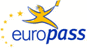 Europass življenjepis Europass življenjepis 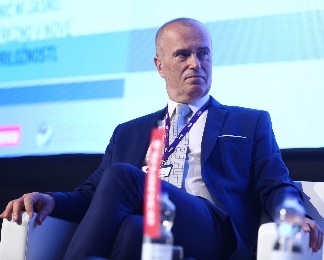 Osebni podatkiOsebni podatkiIme in PriimekIme in PriimekVito BobekVito BobekVito BobekVito BobekVito BobekVito BobekVito BobekVito BobekVito BobekVito BobekVito BobekVito BobekVito BobekNaslovNaslovTerčeva ulica 61, 2000, Maribor, SlovenijaTerčeva ulica 61, 2000, Maribor, SlovenijaTerčeva ulica 61, 2000, Maribor, SlovenijaTerčeva ulica 61, 2000, Maribor, SlovenijaTerčeva ulica 61, 2000, Maribor, SlovenijaTerčeva ulica 61, 2000, Maribor, SlovenijaTerčeva ulica 61, 2000, Maribor, SlovenijaTerčeva ulica 61, 2000, Maribor, SlovenijaTerčeva ulica 61, 2000, Maribor, SlovenijaTerčeva ulica 61, 2000, Maribor, SlovenijaTerčeva ulica 61, 2000, Maribor, SlovenijaTerčeva ulica 61, 2000, Maribor, SlovenijaTerčeva ulica 61, 2000, Maribor, SlovenijaTelefonTelefon+386 41 735 448+386 41 735 448+386 41 735 448+386 41 735 448+386 41 735 448TelefaksTelefaksE-poštaE-poštavito .bobek@guest.arnes.si     vito.bobek@palemid.sivito .bobek@guest.arnes.si     vito.bobek@palemid.sivito .bobek@guest.arnes.si     vito.bobek@palemid.sivito .bobek@guest.arnes.si     vito.bobek@palemid.sivito .bobek@guest.arnes.si     vito.bobek@palemid.sivito .bobek@guest.arnes.si     vito.bobek@palemid.sivito .bobek@guest.arnes.si     vito.bobek@palemid.sivito .bobek@guest.arnes.si     vito.bobek@palemid.sivito .bobek@guest.arnes.si     vito.bobek@palemid.sivito .bobek@guest.arnes.si     vito.bobek@palemid.sivito .bobek@guest.arnes.si     vito.bobek@palemid.sivito .bobek@guest.arnes.si     vito.bobek@palemid.sivito .bobek@guest.arnes.si     vito.bobek@palemid.siDržavljanstvoDržavljanstvoslovenskoslovenskoslovenskoslovenskoslovenskoslovenskoslovenskoslovenskoslovenskoslovenskoslovenskoslovenskoslovenskoDatum rojstvaDatum rojstva11.06.196011.06.196011.06.196011.06.196011.06.196011.06.196011.06.196011.06.196011.06.196011.06.196011.06.196011.06.196011.06.1960SpolSpolMoški Moški Moški Moški Moški Moški Moški Moški Moški Moški Moški Moški Moški Delovne izkušnjeObdobjeDelovne izkušnjeObdobje2012-…2012-…2012-…2012-…2012-…2012-…2012-…2012-…2012-…2012-…2012-…2012-…2012-…Zaposlitev ali delovno mestoZaposlitev ali delovno mestoPredsednik upravnega odboraPredsednik upravnega odboraPredsednik upravnega odboraPredsednik upravnega odboraPredsednik upravnega odboraPredsednik upravnega odboraPredsednik upravnega odboraPredsednik upravnega odboraPredsednik upravnega odboraPredsednik upravnega odboraPredsednik upravnega odboraPredsednik upravnega odboraPredsednik upravnega odboraNaziv in naslov delodajalcaNaziv in naslov delodajalcaAREMA – Visoka šola za regionalni management, Kidričeva ulica 23, Rogaška SlatinaAREMA – Visoka šola za regionalni management, Kidričeva ulica 23, Rogaška SlatinaAREMA – Visoka šola za regionalni management, Kidričeva ulica 23, Rogaška SlatinaAREMA – Visoka šola za regionalni management, Kidričeva ulica 23, Rogaška SlatinaAREMA – Visoka šola za regionalni management, Kidričeva ulica 23, Rogaška SlatinaAREMA – Visoka šola za regionalni management, Kidričeva ulica 23, Rogaška SlatinaAREMA – Visoka šola za regionalni management, Kidričeva ulica 23, Rogaška SlatinaAREMA – Visoka šola za regionalni management, Kidričeva ulica 23, Rogaška SlatinaAREMA – Visoka šola za regionalni management, Kidričeva ulica 23, Rogaška SlatinaAREMA – Visoka šola za regionalni management, Kidričeva ulica 23, Rogaška SlatinaAREMA – Visoka šola za regionalni management, Kidričeva ulica 23, Rogaška SlatinaAREMA – Visoka šola za regionalni management, Kidričeva ulica 23, Rogaška SlatinaAREMA – Visoka šola za regionalni management, Kidričeva ulica 23, Rogaška SlatinaVrsta dejavnosti ali sektorVrsta dejavnosti ali sektorIzobraževanje in raziskovanjeIzobraževanje in raziskovanjeIzobraževanje in raziskovanjeIzobraževanje in raziskovanjeIzobraževanje in raziskovanjeIzobraževanje in raziskovanjeIzobraževanje in raziskovanjeIzobraževanje in raziskovanjeIzobraževanje in raziskovanjeIzobraževanje in raziskovanjeIzobraževanje in raziskovanjeIzobraževanje in raziskovanjeIzobraževanje in raziskovanjeObdobjeObdobje2010 - ....2010 - ....2010 - ....2010 - ....2010 - ....2010 - ....2010 - ....2010 - ....2010 - ....2010 - ....2010 - ....2010 - ....2010 - ....Zaposlitev ali delovno mestoZaposlitev ali delovno mestoLastnik in direktorLastnik in direktorLastnik in direktorLastnik in direktorLastnik in direktorLastnik in direktorLastnik in direktorLastnik in direktorLastnik in direktorLastnik in direktorLastnik in direktorLastnik in direktorLastnik in direktorNaziv in naslov delodajalcaNaziv in naslov delodajalcaPalemid – Svetovanje, raziskovanje in izobraževanje d.o.o., Terčeva ul. 61, MariborPalemid – Svetovanje, raziskovanje in izobraževanje d.o.o., Terčeva ul. 61, MariborPalemid – Svetovanje, raziskovanje in izobraževanje d.o.o., Terčeva ul. 61, MariborPalemid – Svetovanje, raziskovanje in izobraževanje d.o.o., Terčeva ul. 61, MariborPalemid – Svetovanje, raziskovanje in izobraževanje d.o.o., Terčeva ul. 61, MariborPalemid – Svetovanje, raziskovanje in izobraževanje d.o.o., Terčeva ul. 61, MariborPalemid – Svetovanje, raziskovanje in izobraževanje d.o.o., Terčeva ul. 61, MariborPalemid – Svetovanje, raziskovanje in izobraževanje d.o.o., Terčeva ul. 61, MariborPalemid – Svetovanje, raziskovanje in izobraževanje d.o.o., Terčeva ul. 61, MariborPalemid – Svetovanje, raziskovanje in izobraževanje d.o.o., Terčeva ul. 61, MariborPalemid – Svetovanje, raziskovanje in izobraževanje d.o.o., Terčeva ul. 61, MariborPalemid – Svetovanje, raziskovanje in izobraževanje d.o.o., Terčeva ul. 61, MariborPalemid – Svetovanje, raziskovanje in izobraževanje d.o.o., Terčeva ul. 61, MariborVrsta dejavnosti ali sektorVrsta dejavnosti ali sektorPoslovno svetovanjePoslovno svetovanjePoslovno svetovanjePoslovno svetovanjePoslovno svetovanjePoslovno svetovanjePoslovno svetovanjePoslovno svetovanjePoslovno svetovanjePoslovno svetovanjePoslovno svetovanjePoslovno svetovanjePoslovno svetovanjeObdobjeObdobje2009 - ...2009 - ...2009 - ...2009 - ...2009 - ...2009 - ...2009 - ...2009 - ...2009 - ...2009 - ...2009 - ...2009 - ...2009 - ...Zaposlitev ali delovno mestoZaposlitev ali delovno mestoProfesor Profesor Profesor Profesor Profesor Profesor Profesor Profesor Profesor Profesor Profesor Profesor Profesor Naziv in naslov delodajalcaNaziv in naslov delodajalcaUniverza uporabnih znanosti FH Joanneum, Graz, Avstrija, Alte Poststrasse 148, GrazUniverza uporabnih znanosti FH Joanneum, Graz, Avstrija, Alte Poststrasse 148, GrazUniverza uporabnih znanosti FH Joanneum, Graz, Avstrija, Alte Poststrasse 148, GrazUniverza uporabnih znanosti FH Joanneum, Graz, Avstrija, Alte Poststrasse 148, GrazUniverza uporabnih znanosti FH Joanneum, Graz, Avstrija, Alte Poststrasse 148, GrazUniverza uporabnih znanosti FH Joanneum, Graz, Avstrija, Alte Poststrasse 148, GrazUniverza uporabnih znanosti FH Joanneum, Graz, Avstrija, Alte Poststrasse 148, GrazUniverza uporabnih znanosti FH Joanneum, Graz, Avstrija, Alte Poststrasse 148, GrazUniverza uporabnih znanosti FH Joanneum, Graz, Avstrija, Alte Poststrasse 148, GrazUniverza uporabnih znanosti FH Joanneum, Graz, Avstrija, Alte Poststrasse 148, GrazUniverza uporabnih znanosti FH Joanneum, Graz, Avstrija, Alte Poststrasse 148, GrazUniverza uporabnih znanosti FH Joanneum, Graz, Avstrija, Alte Poststrasse 148, GrazUniverza uporabnih znanosti FH Joanneum, Graz, Avstrija, Alte Poststrasse 148, GrazVrsta dejavnosti ali sektorVrsta dejavnosti ali sektorIzobraževanjeIzobraževanjeIzobraževanjeIzobraževanjeIzobraževanjeIzobraževanjeIzobraževanjeIzobraževanjeIzobraževanjeIzobraževanjeIzobraževanjeIzobraževanjeIzobraževanjeVrsta dejavnosti ali sektorVrsta dejavnosti ali sektorIzredni profesorIzredni profesorIzredni profesorIzredni profesorIzredni profesorIzredni profesorIzredni profesorIzredni profesorIzredni profesorIzredni profesorIzredni profesorIzredni profesorIzredni profesorObdobjeObdobje2005 - ...2005 - ...2005 - ...2005 - ...2005 - ...2005 - ...2005 - ...2005 - ...2005 - ...2005 - ...2005 - ...2005 - ...2005 - ...Naziv in naslov delodajalcaNaziv in naslov delodajalcaUniverza v Mariboru, Ekonomsko-poslovna fakulteta, Razlagova 14, 2000 MariborUniverza v Mariboru, Ekonomsko-poslovna fakulteta, Razlagova 14, 2000 MariborUniverza v Mariboru, Ekonomsko-poslovna fakulteta, Razlagova 14, 2000 MariborUniverza v Mariboru, Ekonomsko-poslovna fakulteta, Razlagova 14, 2000 MariborUniverza v Mariboru, Ekonomsko-poslovna fakulteta, Razlagova 14, 2000 MariborUniverza v Mariboru, Ekonomsko-poslovna fakulteta, Razlagova 14, 2000 MariborUniverza v Mariboru, Ekonomsko-poslovna fakulteta, Razlagova 14, 2000 MariborUniverza v Mariboru, Ekonomsko-poslovna fakulteta, Razlagova 14, 2000 MariborUniverza v Mariboru, Ekonomsko-poslovna fakulteta, Razlagova 14, 2000 MariborUniverza v Mariboru, Ekonomsko-poslovna fakulteta, Razlagova 14, 2000 MariborUniverza v Mariboru, Ekonomsko-poslovna fakulteta, Razlagova 14, 2000 MariborUniverza v Mariboru, Ekonomsko-poslovna fakulteta, Razlagova 14, 2000 MariborUniverza v Mariboru, Ekonomsko-poslovna fakulteta, Razlagova 14, 2000 MariborVrsta dejavnosti ali sektorVrsta dejavnosti ali sektorVisokošolsko izobraževanjeVisokošolsko izobraževanjeVisokošolsko izobraževanjeVisokošolsko izobraževanjeVisokošolsko izobraževanjeVisokošolsko izobraževanjeVisokošolsko izobraževanjeVisokošolsko izobraževanjeVisokošolsko izobraževanjeVisokošolsko izobraževanjeVisokošolsko izobraževanjeVisokošolsko izobraževanjeVisokošolsko izobraževanjeObdobjeObdobje2004 - 20052004 - 20052004 - 20052004 - 20052004 - 20052004 - 20052004 - 20052004 - 20052004 - 20052004 - 20052004 - 20052004 - 20052004 - 2005Zaposlitev ali delovno mestoZaposlitev ali delovno mestoIzredni profesor, prodekan za mednarodno sodelovanje, predstojnik katedreIzredni profesor, prodekan za mednarodno sodelovanje, predstojnik katedreIzredni profesor, prodekan za mednarodno sodelovanje, predstojnik katedreIzredni profesor, prodekan za mednarodno sodelovanje, predstojnik katedreIzredni profesor, prodekan za mednarodno sodelovanje, predstojnik katedreIzredni profesor, prodekan za mednarodno sodelovanje, predstojnik katedreIzredni profesor, prodekan za mednarodno sodelovanje, predstojnik katedreIzredni profesor, prodekan za mednarodno sodelovanje, predstojnik katedreIzredni profesor, prodekan za mednarodno sodelovanje, predstojnik katedreIzredni profesor, prodekan za mednarodno sodelovanje, predstojnik katedreIzredni profesor, prodekan za mednarodno sodelovanje, predstojnik katedreIzredni profesor, prodekan za mednarodno sodelovanje, predstojnik katedreIzredni profesor, prodekan za mednarodno sodelovanje, predstojnik katedreNaziv in naslov delodajalcaNaziv in naslov delodajalcaUniverza na Primorskem, Fakulteta  za management, Cankarjeva 5,  6000 Koper, SloveniaUniverza na Primorskem, Fakulteta  za management, Cankarjeva 5,  6000 Koper, SloveniaUniverza na Primorskem, Fakulteta  za management, Cankarjeva 5,  6000 Koper, SloveniaUniverza na Primorskem, Fakulteta  za management, Cankarjeva 5,  6000 Koper, SloveniaUniverza na Primorskem, Fakulteta  za management, Cankarjeva 5,  6000 Koper, SloveniaUniverza na Primorskem, Fakulteta  za management, Cankarjeva 5,  6000 Koper, SloveniaUniverza na Primorskem, Fakulteta  za management, Cankarjeva 5,  6000 Koper, SloveniaUniverza na Primorskem, Fakulteta  za management, Cankarjeva 5,  6000 Koper, SloveniaUniverza na Primorskem, Fakulteta  za management, Cankarjeva 5,  6000 Koper, SloveniaUniverza na Primorskem, Fakulteta  za management, Cankarjeva 5,  6000 Koper, SloveniaUniverza na Primorskem, Fakulteta  za management, Cankarjeva 5,  6000 Koper, SloveniaUniverza na Primorskem, Fakulteta  za management, Cankarjeva 5,  6000 Koper, SloveniaUniverza na Primorskem, Fakulteta  za management, Cankarjeva 5,  6000 Koper, SloveniaVrsta dejavnosti ali sektorVrsta dejavnosti ali sektorVisokošolsko izobraževanjeVisokošolsko izobraževanjeVisokošolsko izobraževanjeVisokošolsko izobraževanjeVisokošolsko izobraževanjeVisokošolsko izobraževanjeVisokošolsko izobraževanjeVisokošolsko izobraževanjeVisokošolsko izobraževanjeVisokošolsko izobraževanjeVisokošolsko izobraževanjeVisokošolsko izobraževanjeVisokošolsko izobraževanjeObdobjeObdobje1992 - 20041992 - 20041992 - 20041992 - 20041992 - 20041992 - 20041992 - 20041992 - 20041992 - 20041992 - 20041992 - 20041992 - 20041992 - 2004Zaposlitev ali delovno mestoZaposlitev ali delovno mestoAsistent, docent, izredni profesor, predstojnik Inštituta za ekonomske odnose s tujino, predstojnik katedre za mednarodno menjavo blaga in storitev,Asistent, docent, izredni profesor, predstojnik Inštituta za ekonomske odnose s tujino, predstojnik katedre za mednarodno menjavo blaga in storitev,Asistent, docent, izredni profesor, predstojnik Inštituta za ekonomske odnose s tujino, predstojnik katedre za mednarodno menjavo blaga in storitev,Asistent, docent, izredni profesor, predstojnik Inštituta za ekonomske odnose s tujino, predstojnik katedre za mednarodno menjavo blaga in storitev,Asistent, docent, izredni profesor, predstojnik Inštituta za ekonomske odnose s tujino, predstojnik katedre za mednarodno menjavo blaga in storitev,Asistent, docent, izredni profesor, predstojnik Inštituta za ekonomske odnose s tujino, predstojnik katedre za mednarodno menjavo blaga in storitev,Asistent, docent, izredni profesor, predstojnik Inštituta za ekonomske odnose s tujino, predstojnik katedre za mednarodno menjavo blaga in storitev,Asistent, docent, izredni profesor, predstojnik Inštituta za ekonomske odnose s tujino, predstojnik katedre za mednarodno menjavo blaga in storitev,Asistent, docent, izredni profesor, predstojnik Inštituta za ekonomske odnose s tujino, predstojnik katedre za mednarodno menjavo blaga in storitev,Asistent, docent, izredni profesor, predstojnik Inštituta za ekonomske odnose s tujino, predstojnik katedre za mednarodno menjavo blaga in storitev,Asistent, docent, izredni profesor, predstojnik Inštituta za ekonomske odnose s tujino, predstojnik katedre za mednarodno menjavo blaga in storitev,Asistent, docent, izredni profesor, predstojnik Inštituta za ekonomske odnose s tujino, predstojnik katedre za mednarodno menjavo blaga in storitev,Asistent, docent, izredni profesor, predstojnik Inštituta za ekonomske odnose s tujino, predstojnik katedre za mednarodno menjavo blaga in storitev,Naziv in naslov delodajalcaNaziv in naslov delodajalcaUniverza v Mariboru, Ekonomsko-poslovna fakulteta, Razlagova 14, 2000 MariborUniverza v Mariboru, Ekonomsko-poslovna fakulteta, Razlagova 14, 2000 MariborUniverza v Mariboru, Ekonomsko-poslovna fakulteta, Razlagova 14, 2000 MariborUniverza v Mariboru, Ekonomsko-poslovna fakulteta, Razlagova 14, 2000 MariborUniverza v Mariboru, Ekonomsko-poslovna fakulteta, Razlagova 14, 2000 MariborUniverza v Mariboru, Ekonomsko-poslovna fakulteta, Razlagova 14, 2000 MariborUniverza v Mariboru, Ekonomsko-poslovna fakulteta, Razlagova 14, 2000 MariborUniverza v Mariboru, Ekonomsko-poslovna fakulteta, Razlagova 14, 2000 MariborUniverza v Mariboru, Ekonomsko-poslovna fakulteta, Razlagova 14, 2000 MariborUniverza v Mariboru, Ekonomsko-poslovna fakulteta, Razlagova 14, 2000 MariborUniverza v Mariboru, Ekonomsko-poslovna fakulteta, Razlagova 14, 2000 MariborUniverza v Mariboru, Ekonomsko-poslovna fakulteta, Razlagova 14, 2000 MariborUniverza v Mariboru, Ekonomsko-poslovna fakulteta, Razlagova 14, 2000 MariborVrsta dejavnosti ali sektorVrsta dejavnosti ali sektorVisokošolsko izobraževanjeVisokošolsko izobraževanjeVisokošolsko izobraževanjeVisokošolsko izobraževanjeVisokošolsko izobraževanjeVisokošolsko izobraževanjeVisokošolsko izobraževanjeVisokošolsko izobraževanjeVisokošolsko izobraževanjeVisokošolsko izobraževanjeVisokošolsko izobraževanjeVisokošolsko izobraževanjeVisokošolsko izobraževanjeObdobjeObdobje1986 - 19921986 - 19921986 - 19921986 - 19921986 - 19921986 - 19921986 - 19921986 - 19921986 - 19921986 - 19921986 - 19921986 - 19921986 - 1992Zaposlitev ali delovno mestoZaposlitev ali delovno mestoRaziskovalec Raziskovalec Raziskovalec Raziskovalec Raziskovalec Raziskovalec Raziskovalec Raziskovalec Raziskovalec Raziskovalec Raziskovalec Raziskovalec Raziskovalec Naziv in naslov delodajalcaNaziv in naslov delodajalcaEkonomski center Maribor, Razlagova 22, 2000 Maribor,SlovenijaEkonomski center Maribor, Razlagova 22, 2000 Maribor,SlovenijaEkonomski center Maribor, Razlagova 22, 2000 Maribor,SlovenijaEkonomski center Maribor, Razlagova 22, 2000 Maribor,SlovenijaEkonomski center Maribor, Razlagova 22, 2000 Maribor,SlovenijaEkonomski center Maribor, Razlagova 22, 2000 Maribor,SlovenijaEkonomski center Maribor, Razlagova 22, 2000 Maribor,SlovenijaEkonomski center Maribor, Razlagova 22, 2000 Maribor,SlovenijaEkonomski center Maribor, Razlagova 22, 2000 Maribor,SlovenijaEkonomski center Maribor, Razlagova 22, 2000 Maribor,SlovenijaEkonomski center Maribor, Razlagova 22, 2000 Maribor,SlovenijaEkonomski center Maribor, Razlagova 22, 2000 Maribor,SlovenijaEkonomski center Maribor, Razlagova 22, 2000 Maribor,SlovenijaVrsta dejavnosti ali sektorVrsta dejavnosti ali sektorRaziskovalni inštitutRaziskovalni inštitutRaziskovalni inštitutRaziskovalni inštitutRaziskovalni inštitutRaziskovalni inštitutRaziskovalni inštitutRaziskovalni inštitutRaziskovalni inštitutRaziskovalni inštitutRaziskovalni inštitutRaziskovalni inštitutRaziskovalni inštitutObdobjeObdobje1985 - 19861985 - 19861985 - 19861985 - 19861985 - 19861985 - 19861985 - 19861985 - 19861985 - 19861985 - 19861985 - 19861985 - 19861985 - 1986Zaposlitev ali delovno mestoZaposlitev ali delovno mestoRaziskovalec trgaRaziskovalec trgaRaziskovalec trgaRaziskovalec trgaRaziskovalec trgaRaziskovalec trgaRaziskovalec trgaRaziskovalec trgaRaziskovalec trgaRaziskovalec trgaRaziskovalec trgaRaziskovalec trgaRaziskovalec trgaNaziv in naslov delodajalcaNaziv in naslov delodajalcaTovarna avtomobilov Maribor, Ptujska 181, , 2000 Maribor, SlovenijaTovarna avtomobilov Maribor, Ptujska 181, , 2000 Maribor, SlovenijaTovarna avtomobilov Maribor, Ptujska 181, , 2000 Maribor, SlovenijaTovarna avtomobilov Maribor, Ptujska 181, , 2000 Maribor, SlovenijaTovarna avtomobilov Maribor, Ptujska 181, , 2000 Maribor, SlovenijaTovarna avtomobilov Maribor, Ptujska 181, , 2000 Maribor, SlovenijaTovarna avtomobilov Maribor, Ptujska 181, , 2000 Maribor, SlovenijaTovarna avtomobilov Maribor, Ptujska 181, , 2000 Maribor, SlovenijaTovarna avtomobilov Maribor, Ptujska 181, , 2000 Maribor, SlovenijaTovarna avtomobilov Maribor, Ptujska 181, , 2000 Maribor, SlovenijaTovarna avtomobilov Maribor, Ptujska 181, , 2000 Maribor, SlovenijaTovarna avtomobilov Maribor, Ptujska 181, , 2000 Maribor, SlovenijaTovarna avtomobilov Maribor, Ptujska 181, , 2000 Maribor, SlovenijaVrsta dejavnosti ali sektorVrsta dejavnosti ali sektorAvtomobilska industrijaAvtomobilska industrijaAvtomobilska industrijaAvtomobilska industrijaAvtomobilska industrijaAvtomobilska industrijaAvtomobilska industrijaAvtomobilska industrijaAvtomobilska industrijaAvtomobilska industrijaAvtomobilska industrijaAvtomobilska industrijaAvtomobilska industrijaIzobraževanje in usposabljanjeIzobraževanje in usposabljanjeObdobjeObdobje1992199219921992199219921992199219921992199219921992Naziv izobrazbe in / ali nacionalne poklicne kvalifikacijeNaziv izobrazbe in / ali nacionalne poklicne kvalifikacijeDoktorat ekonomskih znanostiDoktorat ekonomskih znanostiDoktorat ekonomskih znanostiDoktorat ekonomskih znanostiDoktorat ekonomskih znanostiDoktorat ekonomskih znanostiDoktorat ekonomskih znanostiDoktorat ekonomskih znanostiDoktorat ekonomskih znanostiDoktorat ekonomskih znanostiDoktorat ekonomskih znanostiDoktorat ekonomskih znanostiDoktorat ekonomskih znanostiGlavni predmeti / pridobljeno znanje in kompetenceGlavni predmeti / pridobljeno znanje in kompetenceMednarodna ekonomija, mednarodno poslovanje, regionalne ekonomske integracije, EUMednarodna ekonomija, mednarodno poslovanje, regionalne ekonomske integracije, EUMednarodna ekonomija, mednarodno poslovanje, regionalne ekonomske integracije, EUMednarodna ekonomija, mednarodno poslovanje, regionalne ekonomske integracije, EUMednarodna ekonomija, mednarodno poslovanje, regionalne ekonomske integracije, EUMednarodna ekonomija, mednarodno poslovanje, regionalne ekonomske integracije, EUMednarodna ekonomija, mednarodno poslovanje, regionalne ekonomske integracije, EUMednarodna ekonomija, mednarodno poslovanje, regionalne ekonomske integracije, EUMednarodna ekonomija, mednarodno poslovanje, regionalne ekonomske integracije, EUMednarodna ekonomija, mednarodno poslovanje, regionalne ekonomske integracije, EUMednarodna ekonomija, mednarodno poslovanje, regionalne ekonomske integracije, EUMednarodna ekonomija, mednarodno poslovanje, regionalne ekonomske integracije, EUMednarodna ekonomija, mednarodno poslovanje, regionalne ekonomske integracije, EUNaziv in status ustanove, ki je podelila diplomo, spričevalo ali certifikatNaziv in status ustanove, ki je podelila diplomo, spričevalo ali certifikatUniverza v MariboruUniverza v MariboruUniverza v MariboruUniverza v MariboruUniverza v MariboruUniverza v MariboruUniverza v MariboruUniverza v MariboruUniverza v MariboruUniverza v MariboruUniverza v MariboruUniverza v MariboruUniverza v MariboruZnanja in kompetenceZnanja in kompetenceMaterni jezik(i)Materni jezik(i)Slovenski Slovenski Slovenski Slovenski Slovenski Slovenski Slovenski Slovenski Slovenski Slovenski Slovenski Slovenski Slovenski Drug(i) jezik(i)Drug(i) jezik(i)SamovrednotenjeSamovrednotenjeRazumevanjeRazumevanjeRazumevanjeRazumevanjeRazumevanjeGovorjenjeGovorjenjeGovorjenjeGovorjenjeGovorjenjePisanjePisanjeEvropska raven (*)Evropska raven (*)Slušno razumevanjeSlušno razumevanjeBralno razumevanjeBralno razumevanjeBralno razumevanjeGovorno sporazumevanjeGovorno sporazumevanjeGovorno sporočanjeGovorno sporočanjeGovorno sporočanjeangleškiangleškiC2C2C2C2C2C2nemškinemškiC2C2C2C2C2C2Srbski in hrvaškiSrbski in hrvaškiC2C2C2C2C2C2španskišpanskiC1C1C1C1C1C1italijanskiitalijanskiB2B2B2B2B2B2(*) Skupni evropski referenčni okvir za jezike(*) Skupni evropski referenčni okvir za jezike(*) Skupni evropski referenčni okvir za jezike(*) Skupni evropski referenčni okvir za jezike(*) Skupni evropski referenčni okvir za jezike(*) Skupni evropski referenčni okvir za jezike(*) Skupni evropski referenčni okvir za jezike(*) Skupni evropski referenčni okvir za jezike(*) Skupni evropski referenčni okvir za jezike(*) Skupni evropski referenčni okvir za jezike(*) Skupni evropski referenčni okvir za jezike(*) Skupni evropski referenčni okvir za jezike(*) Skupni evropski referenčni okvir za jezikeSocialna znanja in kompetenceSocialna znanja in kompetencesmisel za skupinsko delo sem pridobil z večletnimi izkušnjami delovanja v projektnih skupinah;sposobnost komuniciranja v večkulturnemu okolju sem še posebej razvil v številnih poletnih šolah v Sloveniji in tujini, bivanju na tujih univerzah in potovanjih;komunikacijske veščine sem  več let razvijal pri delu kot profesorsmisel za skupinsko delo sem pridobil z večletnimi izkušnjami delovanja v projektnih skupinah;sposobnost komuniciranja v večkulturnemu okolju sem še posebej razvil v številnih poletnih šolah v Sloveniji in tujini, bivanju na tujih univerzah in potovanjih;komunikacijske veščine sem  več let razvijal pri delu kot profesorsmisel za skupinsko delo sem pridobil z večletnimi izkušnjami delovanja v projektnih skupinah;sposobnost komuniciranja v večkulturnemu okolju sem še posebej razvil v številnih poletnih šolah v Sloveniji in tujini, bivanju na tujih univerzah in potovanjih;komunikacijske veščine sem  več let razvijal pri delu kot profesorsmisel za skupinsko delo sem pridobil z večletnimi izkušnjami delovanja v projektnih skupinah;sposobnost komuniciranja v večkulturnemu okolju sem še posebej razvil v številnih poletnih šolah v Sloveniji in tujini, bivanju na tujih univerzah in potovanjih;komunikacijske veščine sem  več let razvijal pri delu kot profesorsmisel za skupinsko delo sem pridobil z večletnimi izkušnjami delovanja v projektnih skupinah;sposobnost komuniciranja v večkulturnemu okolju sem še posebej razvil v številnih poletnih šolah v Sloveniji in tujini, bivanju na tujih univerzah in potovanjih;komunikacijske veščine sem  več let razvijal pri delu kot profesorsmisel za skupinsko delo sem pridobil z večletnimi izkušnjami delovanja v projektnih skupinah;sposobnost komuniciranja v večkulturnemu okolju sem še posebej razvil v številnih poletnih šolah v Sloveniji in tujini, bivanju na tujih univerzah in potovanjih;komunikacijske veščine sem  več let razvijal pri delu kot profesorsmisel za skupinsko delo sem pridobil z večletnimi izkušnjami delovanja v projektnih skupinah;sposobnost komuniciranja v večkulturnemu okolju sem še posebej razvil v številnih poletnih šolah v Sloveniji in tujini, bivanju na tujih univerzah in potovanjih;komunikacijske veščine sem  več let razvijal pri delu kot profesorsmisel za skupinsko delo sem pridobil z večletnimi izkušnjami delovanja v projektnih skupinah;sposobnost komuniciranja v večkulturnemu okolju sem še posebej razvil v številnih poletnih šolah v Sloveniji in tujini, bivanju na tujih univerzah in potovanjih;komunikacijske veščine sem  več let razvijal pri delu kot profesorsmisel za skupinsko delo sem pridobil z večletnimi izkušnjami delovanja v projektnih skupinah;sposobnost komuniciranja v večkulturnemu okolju sem še posebej razvil v številnih poletnih šolah v Sloveniji in tujini, bivanju na tujih univerzah in potovanjih;komunikacijske veščine sem  več let razvijal pri delu kot profesorsmisel za skupinsko delo sem pridobil z večletnimi izkušnjami delovanja v projektnih skupinah;sposobnost komuniciranja v večkulturnemu okolju sem še posebej razvil v številnih poletnih šolah v Sloveniji in tujini, bivanju na tujih univerzah in potovanjih;komunikacijske veščine sem  več let razvijal pri delu kot profesorsmisel za skupinsko delo sem pridobil z večletnimi izkušnjami delovanja v projektnih skupinah;sposobnost komuniciranja v večkulturnemu okolju sem še posebej razvil v številnih poletnih šolah v Sloveniji in tujini, bivanju na tujih univerzah in potovanjih;komunikacijske veščine sem  več let razvijal pri delu kot profesorsmisel za skupinsko delo sem pridobil z večletnimi izkušnjami delovanja v projektnih skupinah;sposobnost komuniciranja v večkulturnemu okolju sem še posebej razvil v številnih poletnih šolah v Sloveniji in tujini, bivanju na tujih univerzah in potovanjih;komunikacijske veščine sem  več let razvijal pri delu kot profesorsmisel za skupinsko delo sem pridobil z večletnimi izkušnjami delovanja v projektnih skupinah;sposobnost komuniciranja v večkulturnemu okolju sem še posebej razvil v številnih poletnih šolah v Sloveniji in tujini, bivanju na tujih univerzah in potovanjih;komunikacijske veščine sem  več let razvijal pri delu kot profesorOrganizacijska znanja in kompetenceOrganizacijska znanja in kompetencevodstvene sposobnosti (predstojnik inštituta in katedre na Ekonomsko-poslovni fakulteti, prodekan na Fakulteti za management UP, predsednik Nadzornega sveta KBM Infond Zlat;smisel za organizacijo (organizacija mednarodnih poletnih šol);bogate izkušnje pri vodenju projektov ali skupine (številni raziskovalni projekti, največkrat kot vodja).vodstvene sposobnosti (predstojnik inštituta in katedre na Ekonomsko-poslovni fakulteti, prodekan na Fakulteti za management UP, predsednik Nadzornega sveta KBM Infond Zlat;smisel za organizacijo (organizacija mednarodnih poletnih šol);bogate izkušnje pri vodenju projektov ali skupine (številni raziskovalni projekti, največkrat kot vodja).vodstvene sposobnosti (predstojnik inštituta in katedre na Ekonomsko-poslovni fakulteti, prodekan na Fakulteti za management UP, predsednik Nadzornega sveta KBM Infond Zlat;smisel za organizacijo (organizacija mednarodnih poletnih šol);bogate izkušnje pri vodenju projektov ali skupine (številni raziskovalni projekti, največkrat kot vodja).vodstvene sposobnosti (predstojnik inštituta in katedre na Ekonomsko-poslovni fakulteti, prodekan na Fakulteti za management UP, predsednik Nadzornega sveta KBM Infond Zlat;smisel za organizacijo (organizacija mednarodnih poletnih šol);bogate izkušnje pri vodenju projektov ali skupine (številni raziskovalni projekti, največkrat kot vodja).vodstvene sposobnosti (predstojnik inštituta in katedre na Ekonomsko-poslovni fakulteti, prodekan na Fakulteti za management UP, predsednik Nadzornega sveta KBM Infond Zlat;smisel za organizacijo (organizacija mednarodnih poletnih šol);bogate izkušnje pri vodenju projektov ali skupine (številni raziskovalni projekti, največkrat kot vodja).vodstvene sposobnosti (predstojnik inštituta in katedre na Ekonomsko-poslovni fakulteti, prodekan na Fakulteti za management UP, predsednik Nadzornega sveta KBM Infond Zlat;smisel za organizacijo (organizacija mednarodnih poletnih šol);bogate izkušnje pri vodenju projektov ali skupine (številni raziskovalni projekti, največkrat kot vodja).vodstvene sposobnosti (predstojnik inštituta in katedre na Ekonomsko-poslovni fakulteti, prodekan na Fakulteti za management UP, predsednik Nadzornega sveta KBM Infond Zlat;smisel za organizacijo (organizacija mednarodnih poletnih šol);bogate izkušnje pri vodenju projektov ali skupine (številni raziskovalni projekti, največkrat kot vodja).vodstvene sposobnosti (predstojnik inštituta in katedre na Ekonomsko-poslovni fakulteti, prodekan na Fakulteti za management UP, predsednik Nadzornega sveta KBM Infond Zlat;smisel za organizacijo (organizacija mednarodnih poletnih šol);bogate izkušnje pri vodenju projektov ali skupine (številni raziskovalni projekti, največkrat kot vodja).vodstvene sposobnosti (predstojnik inštituta in katedre na Ekonomsko-poslovni fakulteti, prodekan na Fakulteti za management UP, predsednik Nadzornega sveta KBM Infond Zlat;smisel za organizacijo (organizacija mednarodnih poletnih šol);bogate izkušnje pri vodenju projektov ali skupine (številni raziskovalni projekti, največkrat kot vodja).vodstvene sposobnosti (predstojnik inštituta in katedre na Ekonomsko-poslovni fakulteti, prodekan na Fakulteti za management UP, predsednik Nadzornega sveta KBM Infond Zlat;smisel za organizacijo (organizacija mednarodnih poletnih šol);bogate izkušnje pri vodenju projektov ali skupine (številni raziskovalni projekti, največkrat kot vodja).vodstvene sposobnosti (predstojnik inštituta in katedre na Ekonomsko-poslovni fakulteti, prodekan na Fakulteti za management UP, predsednik Nadzornega sveta KBM Infond Zlat;smisel za organizacijo (organizacija mednarodnih poletnih šol);bogate izkušnje pri vodenju projektov ali skupine (številni raziskovalni projekti, največkrat kot vodja).vodstvene sposobnosti (predstojnik inštituta in katedre na Ekonomsko-poslovni fakulteti, prodekan na Fakulteti za management UP, predsednik Nadzornega sveta KBM Infond Zlat;smisel za organizacijo (organizacija mednarodnih poletnih šol);bogate izkušnje pri vodenju projektov ali skupine (številni raziskovalni projekti, največkrat kot vodja).vodstvene sposobnosti (predstojnik inštituta in katedre na Ekonomsko-poslovni fakulteti, prodekan na Fakulteti za management UP, predsednik Nadzornega sveta KBM Infond Zlat;smisel za organizacijo (organizacija mednarodnih poletnih šol);bogate izkušnje pri vodenju projektov ali skupine (številni raziskovalni projekti, največkrat kot vodja).Tehnična znanja in kompetenceTehnična znanja in kompetenceTehnična znanja pridobljena pri prostočasnih aktivnostihTehnična znanja pridobljena pri prostočasnih aktivnostihTehnična znanja pridobljena pri prostočasnih aktivnostihTehnična znanja pridobljena pri prostočasnih aktivnostihTehnična znanja pridobljena pri prostočasnih aktivnostihTehnična znanja pridobljena pri prostočasnih aktivnostihTehnična znanja pridobljena pri prostočasnih aktivnostihTehnična znanja pridobljena pri prostočasnih aktivnostihTehnična znanja pridobljena pri prostočasnih aktivnostihTehnična znanja pridobljena pri prostočasnih aktivnostihTehnična znanja pridobljena pri prostočasnih aktivnostihTehnična znanja pridobljena pri prostočasnih aktivnostihTehnična znanja pridobljena pri prostočasnih aktivnostihRačunalniška znanja in kompetenceRačunalniška znanja in kompetencedobro poznavanje programa Microsoft Office™ (Word™, Excel™  in PowerPoint™);osnovno poznavanje aplikacij za grafično oblikovanje (Adobe Illustrator™, PhotoShop™).dobro poznavanje programa Microsoft Office™ (Word™, Excel™  in PowerPoint™);osnovno poznavanje aplikacij za grafično oblikovanje (Adobe Illustrator™, PhotoShop™).dobro poznavanje programa Microsoft Office™ (Word™, Excel™  in PowerPoint™);osnovno poznavanje aplikacij za grafično oblikovanje (Adobe Illustrator™, PhotoShop™).dobro poznavanje programa Microsoft Office™ (Word™, Excel™  in PowerPoint™);osnovno poznavanje aplikacij za grafično oblikovanje (Adobe Illustrator™, PhotoShop™).dobro poznavanje programa Microsoft Office™ (Word™, Excel™  in PowerPoint™);osnovno poznavanje aplikacij za grafično oblikovanje (Adobe Illustrator™, PhotoShop™).dobro poznavanje programa Microsoft Office™ (Word™, Excel™  in PowerPoint™);osnovno poznavanje aplikacij za grafično oblikovanje (Adobe Illustrator™, PhotoShop™).dobro poznavanje programa Microsoft Office™ (Word™, Excel™  in PowerPoint™);osnovno poznavanje aplikacij za grafično oblikovanje (Adobe Illustrator™, PhotoShop™).dobro poznavanje programa Microsoft Office™ (Word™, Excel™  in PowerPoint™);osnovno poznavanje aplikacij za grafično oblikovanje (Adobe Illustrator™, PhotoShop™).dobro poznavanje programa Microsoft Office™ (Word™, Excel™  in PowerPoint™);osnovno poznavanje aplikacij za grafično oblikovanje (Adobe Illustrator™, PhotoShop™).dobro poznavanje programa Microsoft Office™ (Word™, Excel™  in PowerPoint™);osnovno poznavanje aplikacij za grafično oblikovanje (Adobe Illustrator™, PhotoShop™).dobro poznavanje programa Microsoft Office™ (Word™, Excel™  in PowerPoint™);osnovno poznavanje aplikacij za grafično oblikovanje (Adobe Illustrator™, PhotoShop™).dobro poznavanje programa Microsoft Office™ (Word™, Excel™  in PowerPoint™);osnovno poznavanje aplikacij za grafično oblikovanje (Adobe Illustrator™, PhotoShop™).dobro poznavanje programa Microsoft Office™ (Word™, Excel™  in PowerPoint™);osnovno poznavanje aplikacij za grafično oblikovanje (Adobe Illustrator™, PhotoShop™).Umetniška znanja in kompetenceUmetniška znanja in kompetencePoznavanje zgodovine in umetnosti: samostojni študij in potovanjaPoznavanje zgodovine in umetnosti: samostojni študij in potovanjaPoznavanje zgodovine in umetnosti: samostojni študij in potovanjaPoznavanje zgodovine in umetnosti: samostojni študij in potovanjaPoznavanje zgodovine in umetnosti: samostojni študij in potovanjaPoznavanje zgodovine in umetnosti: samostojni študij in potovanjaPoznavanje zgodovine in umetnosti: samostojni študij in potovanjaPoznavanje zgodovine in umetnosti: samostojni študij in potovanjaPoznavanje zgodovine in umetnosti: samostojni študij in potovanjaPoznavanje zgodovine in umetnosti: samostojni študij in potovanjaPoznavanje zgodovine in umetnosti: samostojni študij in potovanjaPoznavanje zgodovine in umetnosti: samostojni študij in potovanjaPoznavanje zgodovine in umetnosti: samostojni študij in potovanjaVozniško dovoljenjeVozniško dovoljenjeA, B, F, G, HA, B, F, G, HA, B, F, G, HA, B, F, G, HA, B, F, G, HA, B, F, G, HA, B, F, G, HA, B, F, G, HA, B, F, G, HA, B, F, G, HA, B, F, G, HA, B, F, G, HA, B, F, G, HDodatne informacijeDodatne informacijePedagoške aktivnostiUniverza za uporabne vede FH Joanneum Graz (Avstrija)Dodiplomski program: »The Economics of the EU« (Global Business Programme)Podiplomski program Master of Business in Emerging Markets: »Introduction to Emerging Markets«, »Business in Emerging markets«, »Interdiscpilinary Strategic cases«, Mater Thesis Seminar, »Challenges in Emerging Markets«.Podiplomski program European Project Management: »Strategies EU 2030 – Thematic Objectives«, »Master Thesis Seminar 1«, »Master Thesis Seminar 2«.Dodiplomski študij EPF UM:Mednarodni ekonomski odnosi Doktorski študij na EPF UM:Ekonomski in pravni vidiki inštitucij EUFakulteta za komercialne in poslovne vede Celje:Magistrski program: »Primerjalni ekonomski sistemi«, Finančna regulacija«Doktorski program: »Novejše makroekonomske teorije«Fakulteta za poslovne in pravne vede Katoliškega inštituta v Ljubljani:Magistrski študij: »Davčna politika in finančni sistem«GEA College:»Mednarodno poslovanje in financiranje« na dodiplomskem in magistrskem študiju. Ostale izkušnje (po letu 1995)2016 -             Urednik pri Intech London2011-....          Član uredniškega odbora »International Journal of Diplomacy and Economy«2010-..            Član uredniškega odbora revije “IBS Poročevalec”, Mednarodna poslovna šola,                                  Ljubljana2009-....          Član uredniškega odbora revije “Mednarodno inovativno poslovanje”, Doba                                  Fakulteta, Maribor2007-...:          Član uredniškega odbora revije Imago Europae (Firence, Italija)2006-2019:     Član nadzornega sveta KBM Infond DZU 2005-06:         Član koordinacije »Izobraževanje in usposabljanje 2010« pri Ministrstvu za šolstvo in šport2005-...:          Regionalni urednik za srednjo in vzhodno Evropo revije  European Journal of International Management (Avstrija)        2005-...:          Član uredniškega odbora revije International Journal of Trade and Global Markets2006-08:        Kolumnist sobotne priloge dnevnika Večer2004-05:        Predstojnik Katedre za marketing in mednarodno poslovanje na Fakulteti za management Univerze na Primorskem (UP)2004-05:         Prodekan za mednarodno sodelovanje na Fakulteti za management UP2004-.2008:     Član Team Europe Slovenia2003-04:          Predstojnik Katedre za mednarodno menjavo blaga in storitev na Ekonomsko-poslovni fakulteti Univerze v Mariboru2002-05:         Član uredniškega odbora revije »Managing Global Transitions – International Research  Journal« 2001   :           Član “Academic Expert Group” pri Komisiji EU (ocenjevalec projektov v okviru  programa Socrates/Erasmus)1997-01:         Predsednik nadzornega sveta KBM Infond Zlat1998-99:         Član Komisije za mednarodno dejavnost Univerze v Mariboru1997-04:         Predstojnik Inštituta za ekonomske odnose s tujino na EPF1995-96:         Svetovalec ministra za ekonomske odnose in razvoj RS (za področje Strategije) Publikacije:1100 enot (1984 - 2020); več kot 400 enot kot primarni avtor), več kot 100 v tujih jezikih (angleški, nemški, italijanski). Dosegljivo na: http://izumbib.izum.si/bibliografije/Y20100224182804-07115.htmlNagrade:2011	Teaching Award Winner, Univerza uporabnih znanosti FH Joanneum, Graz, Avstrija2011 ‘The best teacher ‘  v magistrskem programu v Srbiji, Doba fakulteta, Maribor2010	Teaching Award nomination,  Univerza uporabnih znanosti FH Joanneum, Graz, Avstrija2009  ‘The best teacher ‘ v magistrskih programih v Sloveniji, Doba fakulteta, Maribor.Študijski obiski:Wirtschaftsuniversität Wien, AustriaUniversität Bayreuth, GermanyUniversität Marburg, GermanyUniversität Düsseldorf, GermanyUniversity of Eindhoven, The NetherlandsVrije Universiteit, BrusselsUniversitá di Messina, ItalyUniversitá di Udine, ItalyIESE Barcelona, SpainVirginia Tech, Blacksburg, USAGlasgow Caledonian, UKStamford College Kuala Lumpur, MalaysiaGuang Dong Provincial Academy of Social Sciences, Gunagzhou, ChinaUniversity of Sibiu, RomaniaUniversity of Pecs, HungaryUniversity of Timisoara, RomaniaMarmara University, Istanbul, TurkeyBoğaziçi University, Istanbul, TurkeyUniversidad de El Salvador, San Salvador, El SalvadorCLU – Californian Lutheran University.Pedagoške aktivnostiUniverza za uporabne vede FH Joanneum Graz (Avstrija)Dodiplomski program: »The Economics of the EU« (Global Business Programme)Podiplomski program Master of Business in Emerging Markets: »Introduction to Emerging Markets«, »Business in Emerging markets«, »Interdiscpilinary Strategic cases«, Mater Thesis Seminar, »Challenges in Emerging Markets«.Podiplomski program European Project Management: »Strategies EU 2030 – Thematic Objectives«, »Master Thesis Seminar 1«, »Master Thesis Seminar 2«.Dodiplomski študij EPF UM:Mednarodni ekonomski odnosi Doktorski študij na EPF UM:Ekonomski in pravni vidiki inštitucij EUFakulteta za komercialne in poslovne vede Celje:Magistrski program: »Primerjalni ekonomski sistemi«, Finančna regulacija«Doktorski program: »Novejše makroekonomske teorije«Fakulteta za poslovne in pravne vede Katoliškega inštituta v Ljubljani:Magistrski študij: »Davčna politika in finančni sistem«GEA College:»Mednarodno poslovanje in financiranje« na dodiplomskem in magistrskem študiju. Ostale izkušnje (po letu 1995)2016 -             Urednik pri Intech London2011-....          Član uredniškega odbora »International Journal of Diplomacy and Economy«2010-..            Član uredniškega odbora revije “IBS Poročevalec”, Mednarodna poslovna šola,                                  Ljubljana2009-....          Član uredniškega odbora revije “Mednarodno inovativno poslovanje”, Doba                                  Fakulteta, Maribor2007-...:          Član uredniškega odbora revije Imago Europae (Firence, Italija)2006-2019:     Član nadzornega sveta KBM Infond DZU 2005-06:         Član koordinacije »Izobraževanje in usposabljanje 2010« pri Ministrstvu za šolstvo in šport2005-...:          Regionalni urednik za srednjo in vzhodno Evropo revije  European Journal of International Management (Avstrija)        2005-...:          Član uredniškega odbora revije International Journal of Trade and Global Markets2006-08:        Kolumnist sobotne priloge dnevnika Večer2004-05:        Predstojnik Katedre za marketing in mednarodno poslovanje na Fakulteti za management Univerze na Primorskem (UP)2004-05:         Prodekan za mednarodno sodelovanje na Fakulteti za management UP2004-.2008:     Član Team Europe Slovenia2003-04:          Predstojnik Katedre za mednarodno menjavo blaga in storitev na Ekonomsko-poslovni fakulteti Univerze v Mariboru2002-05:         Član uredniškega odbora revije »Managing Global Transitions – International Research  Journal« 2001   :           Član “Academic Expert Group” pri Komisiji EU (ocenjevalec projektov v okviru  programa Socrates/Erasmus)1997-01:         Predsednik nadzornega sveta KBM Infond Zlat1998-99:         Član Komisije za mednarodno dejavnost Univerze v Mariboru1997-04:         Predstojnik Inštituta za ekonomske odnose s tujino na EPF1995-96:         Svetovalec ministra za ekonomske odnose in razvoj RS (za področje Strategije) Publikacije:1100 enot (1984 - 2020); več kot 400 enot kot primarni avtor), več kot 100 v tujih jezikih (angleški, nemški, italijanski). Dosegljivo na: http://izumbib.izum.si/bibliografije/Y20100224182804-07115.htmlNagrade:2011	Teaching Award Winner, Univerza uporabnih znanosti FH Joanneum, Graz, Avstrija2011 ‘The best teacher ‘  v magistrskem programu v Srbiji, Doba fakulteta, Maribor2010	Teaching Award nomination,  Univerza uporabnih znanosti FH Joanneum, Graz, Avstrija2009  ‘The best teacher ‘ v magistrskih programih v Sloveniji, Doba fakulteta, Maribor.Študijski obiski:Wirtschaftsuniversität Wien, AustriaUniversität Bayreuth, GermanyUniversität Marburg, GermanyUniversität Düsseldorf, GermanyUniversity of Eindhoven, The NetherlandsVrije Universiteit, BrusselsUniversitá di Messina, ItalyUniversitá di Udine, ItalyIESE Barcelona, SpainVirginia Tech, Blacksburg, USAGlasgow Caledonian, UKStamford College Kuala Lumpur, MalaysiaGuang Dong Provincial Academy of Social Sciences, Gunagzhou, ChinaUniversity of Sibiu, RomaniaUniversity of Pecs, HungaryUniversity of Timisoara, RomaniaMarmara University, Istanbul, TurkeyBoğaziçi University, Istanbul, TurkeyUniversidad de El Salvador, San Salvador, El SalvadorCLU – Californian Lutheran University.Pedagoške aktivnostiUniverza za uporabne vede FH Joanneum Graz (Avstrija)Dodiplomski program: »The Economics of the EU« (Global Business Programme)Podiplomski program Master of Business in Emerging Markets: »Introduction to Emerging Markets«, »Business in Emerging markets«, »Interdiscpilinary Strategic cases«, Mater Thesis Seminar, »Challenges in Emerging Markets«.Podiplomski program European Project Management: »Strategies EU 2030 – Thematic Objectives«, »Master Thesis Seminar 1«, »Master Thesis Seminar 2«.Dodiplomski študij EPF UM:Mednarodni ekonomski odnosi Doktorski študij na EPF UM:Ekonomski in pravni vidiki inštitucij EUFakulteta za komercialne in poslovne vede Celje:Magistrski program: »Primerjalni ekonomski sistemi«, Finančna regulacija«Doktorski program: »Novejše makroekonomske teorije«Fakulteta za poslovne in pravne vede Katoliškega inštituta v Ljubljani:Magistrski študij: »Davčna politika in finančni sistem«GEA College:»Mednarodno poslovanje in financiranje« na dodiplomskem in magistrskem študiju. Ostale izkušnje (po letu 1995)2016 -             Urednik pri Intech London2011-....          Član uredniškega odbora »International Journal of Diplomacy and Economy«2010-..            Član uredniškega odbora revije “IBS Poročevalec”, Mednarodna poslovna šola,                                  Ljubljana2009-....          Član uredniškega odbora revije “Mednarodno inovativno poslovanje”, Doba                                  Fakulteta, Maribor2007-...:          Član uredniškega odbora revije Imago Europae (Firence, Italija)2006-2019:     Član nadzornega sveta KBM Infond DZU 2005-06:         Član koordinacije »Izobraževanje in usposabljanje 2010« pri Ministrstvu za šolstvo in šport2005-...:          Regionalni urednik za srednjo in vzhodno Evropo revije  European Journal of International Management (Avstrija)        2005-...:          Član uredniškega odbora revije International Journal of Trade and Global Markets2006-08:        Kolumnist sobotne priloge dnevnika Večer2004-05:        Predstojnik Katedre za marketing in mednarodno poslovanje na Fakulteti za management Univerze na Primorskem (UP)2004-05:         Prodekan za mednarodno sodelovanje na Fakulteti za management UP2004-.2008:     Član Team Europe Slovenia2003-04:          Predstojnik Katedre za mednarodno menjavo blaga in storitev na Ekonomsko-poslovni fakulteti Univerze v Mariboru2002-05:         Član uredniškega odbora revije »Managing Global Transitions – International Research  Journal« 2001   :           Član “Academic Expert Group” pri Komisiji EU (ocenjevalec projektov v okviru  programa Socrates/Erasmus)1997-01:         Predsednik nadzornega sveta KBM Infond Zlat1998-99:         Član Komisije za mednarodno dejavnost Univerze v Mariboru1997-04:         Predstojnik Inštituta za ekonomske odnose s tujino na EPF1995-96:         Svetovalec ministra za ekonomske odnose in razvoj RS (za področje Strategije) Publikacije:1100 enot (1984 - 2020); več kot 400 enot kot primarni avtor), več kot 100 v tujih jezikih (angleški, nemški, italijanski). Dosegljivo na: http://izumbib.izum.si/bibliografije/Y20100224182804-07115.htmlNagrade:2011	Teaching Award Winner, Univerza uporabnih znanosti FH Joanneum, Graz, Avstrija2011 ‘The best teacher ‘  v magistrskem programu v Srbiji, Doba fakulteta, Maribor2010	Teaching Award nomination,  Univerza uporabnih znanosti FH Joanneum, Graz, Avstrija2009  ‘The best teacher ‘ v magistrskih programih v Sloveniji, Doba fakulteta, Maribor.Študijski obiski:Wirtschaftsuniversität Wien, AustriaUniversität Bayreuth, GermanyUniversität Marburg, GermanyUniversität Düsseldorf, GermanyUniversity of Eindhoven, The NetherlandsVrije Universiteit, BrusselsUniversitá di Messina, ItalyUniversitá di Udine, ItalyIESE Barcelona, SpainVirginia Tech, Blacksburg, USAGlasgow Caledonian, UKStamford College Kuala Lumpur, MalaysiaGuang Dong Provincial Academy of Social Sciences, Gunagzhou, ChinaUniversity of Sibiu, RomaniaUniversity of Pecs, HungaryUniversity of Timisoara, RomaniaMarmara University, Istanbul, TurkeyBoğaziçi University, Istanbul, TurkeyUniversidad de El Salvador, San Salvador, El SalvadorCLU – Californian Lutheran University.Pedagoške aktivnostiUniverza za uporabne vede FH Joanneum Graz (Avstrija)Dodiplomski program: »The Economics of the EU« (Global Business Programme)Podiplomski program Master of Business in Emerging Markets: »Introduction to Emerging Markets«, »Business in Emerging markets«, »Interdiscpilinary Strategic cases«, Mater Thesis Seminar, »Challenges in Emerging Markets«.Podiplomski program European Project Management: »Strategies EU 2030 – Thematic Objectives«, »Master Thesis Seminar 1«, »Master Thesis Seminar 2«.Dodiplomski študij EPF UM:Mednarodni ekonomski odnosi Doktorski študij na EPF UM:Ekonomski in pravni vidiki inštitucij EUFakulteta za komercialne in poslovne vede Celje:Magistrski program: »Primerjalni ekonomski sistemi«, Finančna regulacija«Doktorski program: »Novejše makroekonomske teorije«Fakulteta za poslovne in pravne vede Katoliškega inštituta v Ljubljani:Magistrski študij: »Davčna politika in finančni sistem«GEA College:»Mednarodno poslovanje in financiranje« na dodiplomskem in magistrskem študiju. Ostale izkušnje (po letu 1995)2016 -             Urednik pri Intech London2011-....          Član uredniškega odbora »International Journal of Diplomacy and Economy«2010-..            Član uredniškega odbora revije “IBS Poročevalec”, Mednarodna poslovna šola,                                  Ljubljana2009-....          Član uredniškega odbora revije “Mednarodno inovativno poslovanje”, Doba                                  Fakulteta, Maribor2007-...:          Član uredniškega odbora revije Imago Europae (Firence, Italija)2006-2019:     Član nadzornega sveta KBM Infond DZU 2005-06:         Član koordinacije »Izobraževanje in usposabljanje 2010« pri Ministrstvu za šolstvo in šport2005-...:          Regionalni urednik za srednjo in vzhodno Evropo revije  European Journal of International Management (Avstrija)        2005-...:          Član uredniškega odbora revije International Journal of Trade and Global Markets2006-08:        Kolumnist sobotne priloge dnevnika Večer2004-05:        Predstojnik Katedre za marketing in mednarodno poslovanje na Fakulteti za management Univerze na Primorskem (UP)2004-05:         Prodekan za mednarodno sodelovanje na Fakulteti za management UP2004-.2008:     Član Team Europe Slovenia2003-04:          Predstojnik Katedre za mednarodno menjavo blaga in storitev na Ekonomsko-poslovni fakulteti Univerze v Mariboru2002-05:         Član uredniškega odbora revije »Managing Global Transitions – International Research  Journal« 2001   :           Član “Academic Expert Group” pri Komisiji EU (ocenjevalec projektov v okviru  programa Socrates/Erasmus)1997-01:         Predsednik nadzornega sveta KBM Infond Zlat1998-99:         Član Komisije za mednarodno dejavnost Univerze v Mariboru1997-04:         Predstojnik Inštituta za ekonomske odnose s tujino na EPF1995-96:         Svetovalec ministra za ekonomske odnose in razvoj RS (za področje Strategije) Publikacije:1100 enot (1984 - 2020); več kot 400 enot kot primarni avtor), več kot 100 v tujih jezikih (angleški, nemški, italijanski). Dosegljivo na: http://izumbib.izum.si/bibliografije/Y20100224182804-07115.htmlNagrade:2011	Teaching Award Winner, Univerza uporabnih znanosti FH Joanneum, Graz, Avstrija2011 ‘The best teacher ‘  v magistrskem programu v Srbiji, Doba fakulteta, Maribor2010	Teaching Award nomination,  Univerza uporabnih znanosti FH Joanneum, Graz, Avstrija2009  ‘The best teacher ‘ v magistrskih programih v Sloveniji, Doba fakulteta, Maribor.Študijski obiski:Wirtschaftsuniversität Wien, AustriaUniversität Bayreuth, GermanyUniversität Marburg, GermanyUniversität Düsseldorf, GermanyUniversity of Eindhoven, The NetherlandsVrije Universiteit, BrusselsUniversitá di Messina, ItalyUniversitá di Udine, ItalyIESE Barcelona, SpainVirginia Tech, Blacksburg, USAGlasgow Caledonian, UKStamford College Kuala Lumpur, MalaysiaGuang Dong Provincial Academy of Social Sciences, Gunagzhou, ChinaUniversity of Sibiu, RomaniaUniversity of Pecs, HungaryUniversity of Timisoara, RomaniaMarmara University, Istanbul, TurkeyBoğaziçi University, Istanbul, TurkeyUniversidad de El Salvador, San Salvador, El SalvadorCLU – Californian Lutheran University.Pedagoške aktivnostiUniverza za uporabne vede FH Joanneum Graz (Avstrija)Dodiplomski program: »The Economics of the EU« (Global Business Programme)Podiplomski program Master of Business in Emerging Markets: »Introduction to Emerging Markets«, »Business in Emerging markets«, »Interdiscpilinary Strategic cases«, Mater Thesis Seminar, »Challenges in Emerging Markets«.Podiplomski program European Project Management: »Strategies EU 2030 – Thematic Objectives«, »Master Thesis Seminar 1«, »Master Thesis Seminar 2«.Dodiplomski študij EPF UM:Mednarodni ekonomski odnosi Doktorski študij na EPF UM:Ekonomski in pravni vidiki inštitucij EUFakulteta za komercialne in poslovne vede Celje:Magistrski program: »Primerjalni ekonomski sistemi«, Finančna regulacija«Doktorski program: »Novejše makroekonomske teorije«Fakulteta za poslovne in pravne vede Katoliškega inštituta v Ljubljani:Magistrski študij: »Davčna politika in finančni sistem«GEA College:»Mednarodno poslovanje in financiranje« na dodiplomskem in magistrskem študiju. Ostale izkušnje (po letu 1995)2016 -             Urednik pri Intech London2011-....          Član uredniškega odbora »International Journal of Diplomacy and Economy«2010-..            Član uredniškega odbora revije “IBS Poročevalec”, Mednarodna poslovna šola,                                  Ljubljana2009-....          Član uredniškega odbora revije “Mednarodno inovativno poslovanje”, Doba                                  Fakulteta, Maribor2007-...:          Član uredniškega odbora revije Imago Europae (Firence, Italija)2006-2019:     Član nadzornega sveta KBM Infond DZU 2005-06:         Član koordinacije »Izobraževanje in usposabljanje 2010« pri Ministrstvu za šolstvo in šport2005-...:          Regionalni urednik za srednjo in vzhodno Evropo revije  European Journal of International Management (Avstrija)        2005-...:          Član uredniškega odbora revije International Journal of Trade and Global Markets2006-08:        Kolumnist sobotne priloge dnevnika Večer2004-05:        Predstojnik Katedre za marketing in mednarodno poslovanje na Fakulteti za management Univerze na Primorskem (UP)2004-05:         Prodekan za mednarodno sodelovanje na Fakulteti za management UP2004-.2008:     Član Team Europe Slovenia2003-04:          Predstojnik Katedre za mednarodno menjavo blaga in storitev na Ekonomsko-poslovni fakulteti Univerze v Mariboru2002-05:         Član uredniškega odbora revije »Managing Global Transitions – International Research  Journal« 2001   :           Član “Academic Expert Group” pri Komisiji EU (ocenjevalec projektov v okviru  programa Socrates/Erasmus)1997-01:         Predsednik nadzornega sveta KBM Infond Zlat1998-99:         Član Komisije za mednarodno dejavnost Univerze v Mariboru1997-04:         Predstojnik Inštituta za ekonomske odnose s tujino na EPF1995-96:         Svetovalec ministra za ekonomske odnose in razvoj RS (za področje Strategije) Publikacije:1100 enot (1984 - 2020); več kot 400 enot kot primarni avtor), več kot 100 v tujih jezikih (angleški, nemški, italijanski). Dosegljivo na: http://izumbib.izum.si/bibliografije/Y20100224182804-07115.htmlNagrade:2011	Teaching Award Winner, Univerza uporabnih znanosti FH Joanneum, Graz, Avstrija2011 ‘The best teacher ‘  v magistrskem programu v Srbiji, Doba fakulteta, Maribor2010	Teaching Award nomination,  Univerza uporabnih znanosti FH Joanneum, Graz, Avstrija2009  ‘The best teacher ‘ v magistrskih programih v Sloveniji, Doba fakulteta, Maribor.Študijski obiski:Wirtschaftsuniversität Wien, AustriaUniversität Bayreuth, GermanyUniversität Marburg, GermanyUniversität Düsseldorf, GermanyUniversity of Eindhoven, The NetherlandsVrije Universiteit, BrusselsUniversitá di Messina, ItalyUniversitá di Udine, ItalyIESE Barcelona, SpainVirginia Tech, Blacksburg, USAGlasgow Caledonian, UKStamford College Kuala Lumpur, MalaysiaGuang Dong Provincial Academy of Social Sciences, Gunagzhou, ChinaUniversity of Sibiu, RomaniaUniversity of Pecs, HungaryUniversity of Timisoara, RomaniaMarmara University, Istanbul, TurkeyBoğaziçi University, Istanbul, TurkeyUniversidad de El Salvador, San Salvador, El SalvadorCLU – Californian Lutheran University.Pedagoške aktivnostiUniverza za uporabne vede FH Joanneum Graz (Avstrija)Dodiplomski program: »The Economics of the EU« (Global Business Programme)Podiplomski program Master of Business in Emerging Markets: »Introduction to Emerging Markets«, »Business in Emerging markets«, »Interdiscpilinary Strategic cases«, Mater Thesis Seminar, »Challenges in Emerging Markets«.Podiplomski program European Project Management: »Strategies EU 2030 – Thematic Objectives«, »Master Thesis Seminar 1«, »Master Thesis Seminar 2«.Dodiplomski študij EPF UM:Mednarodni ekonomski odnosi Doktorski študij na EPF UM:Ekonomski in pravni vidiki inštitucij EUFakulteta za komercialne in poslovne vede Celje:Magistrski program: »Primerjalni ekonomski sistemi«, Finančna regulacija«Doktorski program: »Novejše makroekonomske teorije«Fakulteta za poslovne in pravne vede Katoliškega inštituta v Ljubljani:Magistrski študij: »Davčna politika in finančni sistem«GEA College:»Mednarodno poslovanje in financiranje« na dodiplomskem in magistrskem študiju. Ostale izkušnje (po letu 1995)2016 -             Urednik pri Intech London2011-....          Član uredniškega odbora »International Journal of Diplomacy and Economy«2010-..            Član uredniškega odbora revije “IBS Poročevalec”, Mednarodna poslovna šola,                                  Ljubljana2009-....          Član uredniškega odbora revije “Mednarodno inovativno poslovanje”, Doba                                  Fakulteta, Maribor2007-...:          Član uredniškega odbora revije Imago Europae (Firence, Italija)2006-2019:     Član nadzornega sveta KBM Infond DZU 2005-06:         Član koordinacije »Izobraževanje in usposabljanje 2010« pri Ministrstvu za šolstvo in šport2005-...:          Regionalni urednik za srednjo in vzhodno Evropo revije  European Journal of International Management (Avstrija)        2005-...:          Član uredniškega odbora revije International Journal of Trade and Global Markets2006-08:        Kolumnist sobotne priloge dnevnika Večer2004-05:        Predstojnik Katedre za marketing in mednarodno poslovanje na Fakulteti za management Univerze na Primorskem (UP)2004-05:         Prodekan za mednarodno sodelovanje na Fakulteti za management UP2004-.2008:     Član Team Europe Slovenia2003-04:          Predstojnik Katedre za mednarodno menjavo blaga in storitev na Ekonomsko-poslovni fakulteti Univerze v Mariboru2002-05:         Član uredniškega odbora revije »Managing Global Transitions – International Research  Journal« 2001   :           Član “Academic Expert Group” pri Komisiji EU (ocenjevalec projektov v okviru  programa Socrates/Erasmus)1997-01:         Predsednik nadzornega sveta KBM Infond Zlat1998-99:         Član Komisije za mednarodno dejavnost Univerze v Mariboru1997-04:         Predstojnik Inštituta za ekonomske odnose s tujino na EPF1995-96:         Svetovalec ministra za ekonomske odnose in razvoj RS (za področje Strategije) Publikacije:1100 enot (1984 - 2020); več kot 400 enot kot primarni avtor), več kot 100 v tujih jezikih (angleški, nemški, italijanski). Dosegljivo na: http://izumbib.izum.si/bibliografije/Y20100224182804-07115.htmlNagrade:2011	Teaching Award Winner, Univerza uporabnih znanosti FH Joanneum, Graz, Avstrija2011 ‘The best teacher ‘  v magistrskem programu v Srbiji, Doba fakulteta, Maribor2010	Teaching Award nomination,  Univerza uporabnih znanosti FH Joanneum, Graz, Avstrija2009  ‘The best teacher ‘ v magistrskih programih v Sloveniji, Doba fakulteta, Maribor.Študijski obiski:Wirtschaftsuniversität Wien, AustriaUniversität Bayreuth, GermanyUniversität Marburg, GermanyUniversität Düsseldorf, GermanyUniversity of Eindhoven, The NetherlandsVrije Universiteit, BrusselsUniversitá di Messina, ItalyUniversitá di Udine, ItalyIESE Barcelona, SpainVirginia Tech, Blacksburg, USAGlasgow Caledonian, UKStamford College Kuala Lumpur, MalaysiaGuang Dong Provincial Academy of Social Sciences, Gunagzhou, ChinaUniversity of Sibiu, RomaniaUniversity of Pecs, HungaryUniversity of Timisoara, RomaniaMarmara University, Istanbul, TurkeyBoğaziçi University, Istanbul, TurkeyUniversidad de El Salvador, San Salvador, El SalvadorCLU – Californian Lutheran University.Pedagoške aktivnostiUniverza za uporabne vede FH Joanneum Graz (Avstrija)Dodiplomski program: »The Economics of the EU« (Global Business Programme)Podiplomski program Master of Business in Emerging Markets: »Introduction to Emerging Markets«, »Business in Emerging markets«, »Interdiscpilinary Strategic cases«, Mater Thesis Seminar, »Challenges in Emerging Markets«.Podiplomski program European Project Management: »Strategies EU 2030 – Thematic Objectives«, »Master Thesis Seminar 1«, »Master Thesis Seminar 2«.Dodiplomski študij EPF UM:Mednarodni ekonomski odnosi Doktorski študij na EPF UM:Ekonomski in pravni vidiki inštitucij EUFakulteta za komercialne in poslovne vede Celje:Magistrski program: »Primerjalni ekonomski sistemi«, Finančna regulacija«Doktorski program: »Novejše makroekonomske teorije«Fakulteta za poslovne in pravne vede Katoliškega inštituta v Ljubljani:Magistrski študij: »Davčna politika in finančni sistem«GEA College:»Mednarodno poslovanje in financiranje« na dodiplomskem in magistrskem študiju. Ostale izkušnje (po letu 1995)2016 -             Urednik pri Intech London2011-....          Član uredniškega odbora »International Journal of Diplomacy and Economy«2010-..            Član uredniškega odbora revije “IBS Poročevalec”, Mednarodna poslovna šola,                                  Ljubljana2009-....          Član uredniškega odbora revije “Mednarodno inovativno poslovanje”, Doba                                  Fakulteta, Maribor2007-...:          Član uredniškega odbora revije Imago Europae (Firence, Italija)2006-2019:     Član nadzornega sveta KBM Infond DZU 2005-06:         Član koordinacije »Izobraževanje in usposabljanje 2010« pri Ministrstvu za šolstvo in šport2005-...:          Regionalni urednik za srednjo in vzhodno Evropo revije  European Journal of International Management (Avstrija)        2005-...:          Član uredniškega odbora revije International Journal of Trade and Global Markets2006-08:        Kolumnist sobotne priloge dnevnika Večer2004-05:        Predstojnik Katedre za marketing in mednarodno poslovanje na Fakulteti za management Univerze na Primorskem (UP)2004-05:         Prodekan za mednarodno sodelovanje na Fakulteti za management UP2004-.2008:     Član Team Europe Slovenia2003-04:          Predstojnik Katedre za mednarodno menjavo blaga in storitev na Ekonomsko-poslovni fakulteti Univerze v Mariboru2002-05:         Član uredniškega odbora revije »Managing Global Transitions – International Research  Journal« 2001   :           Član “Academic Expert Group” pri Komisiji EU (ocenjevalec projektov v okviru  programa Socrates/Erasmus)1997-01:         Predsednik nadzornega sveta KBM Infond Zlat1998-99:         Član Komisije za mednarodno dejavnost Univerze v Mariboru1997-04:         Predstojnik Inštituta za ekonomske odnose s tujino na EPF1995-96:         Svetovalec ministra za ekonomske odnose in razvoj RS (za področje Strategije) Publikacije:1100 enot (1984 - 2020); več kot 400 enot kot primarni avtor), več kot 100 v tujih jezikih (angleški, nemški, italijanski). Dosegljivo na: http://izumbib.izum.si/bibliografije/Y20100224182804-07115.htmlNagrade:2011	Teaching Award Winner, Univerza uporabnih znanosti FH Joanneum, Graz, Avstrija2011 ‘The best teacher ‘  v magistrskem programu v Srbiji, Doba fakulteta, Maribor2010	Teaching Award nomination,  Univerza uporabnih znanosti FH Joanneum, Graz, Avstrija2009  ‘The best teacher ‘ v magistrskih programih v Sloveniji, Doba fakulteta, Maribor.Študijski obiski:Wirtschaftsuniversität Wien, AustriaUniversität Bayreuth, GermanyUniversität Marburg, GermanyUniversität Düsseldorf, GermanyUniversity of Eindhoven, The NetherlandsVrije Universiteit, BrusselsUniversitá di Messina, ItalyUniversitá di Udine, ItalyIESE Barcelona, SpainVirginia Tech, Blacksburg, USAGlasgow Caledonian, UKStamford College Kuala Lumpur, MalaysiaGuang Dong Provincial Academy of Social Sciences, Gunagzhou, ChinaUniversity of Sibiu, RomaniaUniversity of Pecs, HungaryUniversity of Timisoara, RomaniaMarmara University, Istanbul, TurkeyBoğaziçi University, Istanbul, TurkeyUniversidad de El Salvador, San Salvador, El SalvadorCLU – Californian Lutheran University.Pedagoške aktivnostiUniverza za uporabne vede FH Joanneum Graz (Avstrija)Dodiplomski program: »The Economics of the EU« (Global Business Programme)Podiplomski program Master of Business in Emerging Markets: »Introduction to Emerging Markets«, »Business in Emerging markets«, »Interdiscpilinary Strategic cases«, Mater Thesis Seminar, »Challenges in Emerging Markets«.Podiplomski program European Project Management: »Strategies EU 2030 – Thematic Objectives«, »Master Thesis Seminar 1«, »Master Thesis Seminar 2«.Dodiplomski študij EPF UM:Mednarodni ekonomski odnosi Doktorski študij na EPF UM:Ekonomski in pravni vidiki inštitucij EUFakulteta za komercialne in poslovne vede Celje:Magistrski program: »Primerjalni ekonomski sistemi«, Finančna regulacija«Doktorski program: »Novejše makroekonomske teorije«Fakulteta za poslovne in pravne vede Katoliškega inštituta v Ljubljani:Magistrski študij: »Davčna politika in finančni sistem«GEA College:»Mednarodno poslovanje in financiranje« na dodiplomskem in magistrskem študiju. Ostale izkušnje (po letu 1995)2016 -             Urednik pri Intech London2011-....          Član uredniškega odbora »International Journal of Diplomacy and Economy«2010-..            Član uredniškega odbora revije “IBS Poročevalec”, Mednarodna poslovna šola,                                  Ljubljana2009-....          Član uredniškega odbora revije “Mednarodno inovativno poslovanje”, Doba                                  Fakulteta, Maribor2007-...:          Član uredniškega odbora revije Imago Europae (Firence, Italija)2006-2019:     Član nadzornega sveta KBM Infond DZU 2005-06:         Član koordinacije »Izobraževanje in usposabljanje 2010« pri Ministrstvu za šolstvo in šport2005-...:          Regionalni urednik za srednjo in vzhodno Evropo revije  European Journal of International Management (Avstrija)        2005-...:          Član uredniškega odbora revije International Journal of Trade and Global Markets2006-08:        Kolumnist sobotne priloge dnevnika Večer2004-05:        Predstojnik Katedre za marketing in mednarodno poslovanje na Fakulteti za management Univerze na Primorskem (UP)2004-05:         Prodekan za mednarodno sodelovanje na Fakulteti za management UP2004-.2008:     Član Team Europe Slovenia2003-04:          Predstojnik Katedre za mednarodno menjavo blaga in storitev na Ekonomsko-poslovni fakulteti Univerze v Mariboru2002-05:         Član uredniškega odbora revije »Managing Global Transitions – International Research  Journal« 2001   :           Član “Academic Expert Group” pri Komisiji EU (ocenjevalec projektov v okviru  programa Socrates/Erasmus)1997-01:         Predsednik nadzornega sveta KBM Infond Zlat1998-99:         Član Komisije za mednarodno dejavnost Univerze v Mariboru1997-04:         Predstojnik Inštituta za ekonomske odnose s tujino na EPF1995-96:         Svetovalec ministra za ekonomske odnose in razvoj RS (za področje Strategije) Publikacije:1100 enot (1984 - 2020); več kot 400 enot kot primarni avtor), več kot 100 v tujih jezikih (angleški, nemški, italijanski). Dosegljivo na: http://izumbib.izum.si/bibliografije/Y20100224182804-07115.htmlNagrade:2011	Teaching Award Winner, Univerza uporabnih znanosti FH Joanneum, Graz, Avstrija2011 ‘The best teacher ‘  v magistrskem programu v Srbiji, Doba fakulteta, Maribor2010	Teaching Award nomination,  Univerza uporabnih znanosti FH Joanneum, Graz, Avstrija2009  ‘The best teacher ‘ v magistrskih programih v Sloveniji, Doba fakulteta, Maribor.Študijski obiski:Wirtschaftsuniversität Wien, AustriaUniversität Bayreuth, GermanyUniversität Marburg, GermanyUniversität Düsseldorf, GermanyUniversity of Eindhoven, The NetherlandsVrije Universiteit, BrusselsUniversitá di Messina, ItalyUniversitá di Udine, ItalyIESE Barcelona, SpainVirginia Tech, Blacksburg, USAGlasgow Caledonian, UKStamford College Kuala Lumpur, MalaysiaGuang Dong Provincial Academy of Social Sciences, Gunagzhou, ChinaUniversity of Sibiu, RomaniaUniversity of Pecs, HungaryUniversity of Timisoara, RomaniaMarmara University, Istanbul, TurkeyBoğaziçi University, Istanbul, TurkeyUniversidad de El Salvador, San Salvador, El SalvadorCLU – Californian Lutheran University.Pedagoške aktivnostiUniverza za uporabne vede FH Joanneum Graz (Avstrija)Dodiplomski program: »The Economics of the EU« (Global Business Programme)Podiplomski program Master of Business in Emerging Markets: »Introduction to Emerging Markets«, »Business in Emerging markets«, »Interdiscpilinary Strategic cases«, Mater Thesis Seminar, »Challenges in Emerging Markets«.Podiplomski program European Project Management: »Strategies EU 2030 – Thematic Objectives«, »Master Thesis Seminar 1«, »Master Thesis Seminar 2«.Dodiplomski študij EPF UM:Mednarodni ekonomski odnosi Doktorski študij na EPF UM:Ekonomski in pravni vidiki inštitucij EUFakulteta za komercialne in poslovne vede Celje:Magistrski program: »Primerjalni ekonomski sistemi«, Finančna regulacija«Doktorski program: »Novejše makroekonomske teorije«Fakulteta za poslovne in pravne vede Katoliškega inštituta v Ljubljani:Magistrski študij: »Davčna politika in finančni sistem«GEA College:»Mednarodno poslovanje in financiranje« na dodiplomskem in magistrskem študiju. Ostale izkušnje (po letu 1995)2016 -             Urednik pri Intech London2011-....          Član uredniškega odbora »International Journal of Diplomacy and Economy«2010-..            Član uredniškega odbora revije “IBS Poročevalec”, Mednarodna poslovna šola,                                  Ljubljana2009-....          Član uredniškega odbora revije “Mednarodno inovativno poslovanje”, Doba                                  Fakulteta, Maribor2007-...:          Član uredniškega odbora revije Imago Europae (Firence, Italija)2006-2019:     Član nadzornega sveta KBM Infond DZU 2005-06:         Član koordinacije »Izobraževanje in usposabljanje 2010« pri Ministrstvu za šolstvo in šport2005-...:          Regionalni urednik za srednjo in vzhodno Evropo revije  European Journal of International Management (Avstrija)        2005-...:          Član uredniškega odbora revije International Journal of Trade and Global Markets2006-08:        Kolumnist sobotne priloge dnevnika Večer2004-05:        Predstojnik Katedre za marketing in mednarodno poslovanje na Fakulteti za management Univerze na Primorskem (UP)2004-05:         Prodekan za mednarodno sodelovanje na Fakulteti za management UP2004-.2008:     Član Team Europe Slovenia2003-04:          Predstojnik Katedre za mednarodno menjavo blaga in storitev na Ekonomsko-poslovni fakulteti Univerze v Mariboru2002-05:         Član uredniškega odbora revije »Managing Global Transitions – International Research  Journal« 2001   :           Član “Academic Expert Group” pri Komisiji EU (ocenjevalec projektov v okviru  programa Socrates/Erasmus)1997-01:         Predsednik nadzornega sveta KBM Infond Zlat1998-99:         Član Komisije za mednarodno dejavnost Univerze v Mariboru1997-04:         Predstojnik Inštituta za ekonomske odnose s tujino na EPF1995-96:         Svetovalec ministra za ekonomske odnose in razvoj RS (za področje Strategije) Publikacije:1100 enot (1984 - 2020); več kot 400 enot kot primarni avtor), več kot 100 v tujih jezikih (angleški, nemški, italijanski). Dosegljivo na: http://izumbib.izum.si/bibliografije/Y20100224182804-07115.htmlNagrade:2011	Teaching Award Winner, Univerza uporabnih znanosti FH Joanneum, Graz, Avstrija2011 ‘The best teacher ‘  v magistrskem programu v Srbiji, Doba fakulteta, Maribor2010	Teaching Award nomination,  Univerza uporabnih znanosti FH Joanneum, Graz, Avstrija2009  ‘The best teacher ‘ v magistrskih programih v Sloveniji, Doba fakulteta, Maribor.Študijski obiski:Wirtschaftsuniversität Wien, AustriaUniversität Bayreuth, GermanyUniversität Marburg, GermanyUniversität Düsseldorf, GermanyUniversity of Eindhoven, The NetherlandsVrije Universiteit, BrusselsUniversitá di Messina, ItalyUniversitá di Udine, ItalyIESE Barcelona, SpainVirginia Tech, Blacksburg, USAGlasgow Caledonian, UKStamford College Kuala Lumpur, MalaysiaGuang Dong Provincial Academy of Social Sciences, Gunagzhou, ChinaUniversity of Sibiu, RomaniaUniversity of Pecs, HungaryUniversity of Timisoara, RomaniaMarmara University, Istanbul, TurkeyBoğaziçi University, Istanbul, TurkeyUniversidad de El Salvador, San Salvador, El SalvadorCLU – Californian Lutheran University.Pedagoške aktivnostiUniverza za uporabne vede FH Joanneum Graz (Avstrija)Dodiplomski program: »The Economics of the EU« (Global Business Programme)Podiplomski program Master of Business in Emerging Markets: »Introduction to Emerging Markets«, »Business in Emerging markets«, »Interdiscpilinary Strategic cases«, Mater Thesis Seminar, »Challenges in Emerging Markets«.Podiplomski program European Project Management: »Strategies EU 2030 – Thematic Objectives«, »Master Thesis Seminar 1«, »Master Thesis Seminar 2«.Dodiplomski študij EPF UM:Mednarodni ekonomski odnosi Doktorski študij na EPF UM:Ekonomski in pravni vidiki inštitucij EUFakulteta za komercialne in poslovne vede Celje:Magistrski program: »Primerjalni ekonomski sistemi«, Finančna regulacija«Doktorski program: »Novejše makroekonomske teorije«Fakulteta za poslovne in pravne vede Katoliškega inštituta v Ljubljani:Magistrski študij: »Davčna politika in finančni sistem«GEA College:»Mednarodno poslovanje in financiranje« na dodiplomskem in magistrskem študiju. Ostale izkušnje (po letu 1995)2016 -             Urednik pri Intech London2011-....          Član uredniškega odbora »International Journal of Diplomacy and Economy«2010-..            Član uredniškega odbora revije “IBS Poročevalec”, Mednarodna poslovna šola,                                  Ljubljana2009-....          Član uredniškega odbora revije “Mednarodno inovativno poslovanje”, Doba                                  Fakulteta, Maribor2007-...:          Član uredniškega odbora revije Imago Europae (Firence, Italija)2006-2019:     Član nadzornega sveta KBM Infond DZU 2005-06:         Član koordinacije »Izobraževanje in usposabljanje 2010« pri Ministrstvu za šolstvo in šport2005-...:          Regionalni urednik za srednjo in vzhodno Evropo revije  European Journal of International Management (Avstrija)        2005-...:          Član uredniškega odbora revije International Journal of Trade and Global Markets2006-08:        Kolumnist sobotne priloge dnevnika Večer2004-05:        Predstojnik Katedre za marketing in mednarodno poslovanje na Fakulteti za management Univerze na Primorskem (UP)2004-05:         Prodekan za mednarodno sodelovanje na Fakulteti za management UP2004-.2008:     Član Team Europe Slovenia2003-04:          Predstojnik Katedre za mednarodno menjavo blaga in storitev na Ekonomsko-poslovni fakulteti Univerze v Mariboru2002-05:         Član uredniškega odbora revije »Managing Global Transitions – International Research  Journal« 2001   :           Član “Academic Expert Group” pri Komisiji EU (ocenjevalec projektov v okviru  programa Socrates/Erasmus)1997-01:         Predsednik nadzornega sveta KBM Infond Zlat1998-99:         Član Komisije za mednarodno dejavnost Univerze v Mariboru1997-04:         Predstojnik Inštituta za ekonomske odnose s tujino na EPF1995-96:         Svetovalec ministra za ekonomske odnose in razvoj RS (za področje Strategije) Publikacije:1100 enot (1984 - 2020); več kot 400 enot kot primarni avtor), več kot 100 v tujih jezikih (angleški, nemški, italijanski). Dosegljivo na: http://izumbib.izum.si/bibliografije/Y20100224182804-07115.htmlNagrade:2011	Teaching Award Winner, Univerza uporabnih znanosti FH Joanneum, Graz, Avstrija2011 ‘The best teacher ‘  v magistrskem programu v Srbiji, Doba fakulteta, Maribor2010	Teaching Award nomination,  Univerza uporabnih znanosti FH Joanneum, Graz, Avstrija2009  ‘The best teacher ‘ v magistrskih programih v Sloveniji, Doba fakulteta, Maribor.Študijski obiski:Wirtschaftsuniversität Wien, AustriaUniversität Bayreuth, GermanyUniversität Marburg, GermanyUniversität Düsseldorf, GermanyUniversity of Eindhoven, The NetherlandsVrije Universiteit, BrusselsUniversitá di Messina, ItalyUniversitá di Udine, ItalyIESE Barcelona, SpainVirginia Tech, Blacksburg, USAGlasgow Caledonian, UKStamford College Kuala Lumpur, MalaysiaGuang Dong Provincial Academy of Social Sciences, Gunagzhou, ChinaUniversity of Sibiu, RomaniaUniversity of Pecs, HungaryUniversity of Timisoara, RomaniaMarmara University, Istanbul, TurkeyBoğaziçi University, Istanbul, TurkeyUniversidad de El Salvador, San Salvador, El SalvadorCLU – Californian Lutheran University.Pedagoške aktivnostiUniverza za uporabne vede FH Joanneum Graz (Avstrija)Dodiplomski program: »The Economics of the EU« (Global Business Programme)Podiplomski program Master of Business in Emerging Markets: »Introduction to Emerging Markets«, »Business in Emerging markets«, »Interdiscpilinary Strategic cases«, Mater Thesis Seminar, »Challenges in Emerging Markets«.Podiplomski program European Project Management: »Strategies EU 2030 – Thematic Objectives«, »Master Thesis Seminar 1«, »Master Thesis Seminar 2«.Dodiplomski študij EPF UM:Mednarodni ekonomski odnosi Doktorski študij na EPF UM:Ekonomski in pravni vidiki inštitucij EUFakulteta za komercialne in poslovne vede Celje:Magistrski program: »Primerjalni ekonomski sistemi«, Finančna regulacija«Doktorski program: »Novejše makroekonomske teorije«Fakulteta za poslovne in pravne vede Katoliškega inštituta v Ljubljani:Magistrski študij: »Davčna politika in finančni sistem«GEA College:»Mednarodno poslovanje in financiranje« na dodiplomskem in magistrskem študiju. Ostale izkušnje (po letu 1995)2016 -             Urednik pri Intech London2011-....          Član uredniškega odbora »International Journal of Diplomacy and Economy«2010-..            Član uredniškega odbora revije “IBS Poročevalec”, Mednarodna poslovna šola,                                  Ljubljana2009-....          Član uredniškega odbora revije “Mednarodno inovativno poslovanje”, Doba                                  Fakulteta, Maribor2007-...:          Član uredniškega odbora revije Imago Europae (Firence, Italija)2006-2019:     Član nadzornega sveta KBM Infond DZU 2005-06:         Član koordinacije »Izobraževanje in usposabljanje 2010« pri Ministrstvu za šolstvo in šport2005-...:          Regionalni urednik za srednjo in vzhodno Evropo revije  European Journal of International Management (Avstrija)        2005-...:          Član uredniškega odbora revije International Journal of Trade and Global Markets2006-08:        Kolumnist sobotne priloge dnevnika Večer2004-05:        Predstojnik Katedre za marketing in mednarodno poslovanje na Fakulteti za management Univerze na Primorskem (UP)2004-05:         Prodekan za mednarodno sodelovanje na Fakulteti za management UP2004-.2008:     Član Team Europe Slovenia2003-04:          Predstojnik Katedre za mednarodno menjavo blaga in storitev na Ekonomsko-poslovni fakulteti Univerze v Mariboru2002-05:         Član uredniškega odbora revije »Managing Global Transitions – International Research  Journal« 2001   :           Član “Academic Expert Group” pri Komisiji EU (ocenjevalec projektov v okviru  programa Socrates/Erasmus)1997-01:         Predsednik nadzornega sveta KBM Infond Zlat1998-99:         Član Komisije za mednarodno dejavnost Univerze v Mariboru1997-04:         Predstojnik Inštituta za ekonomske odnose s tujino na EPF1995-96:         Svetovalec ministra za ekonomske odnose in razvoj RS (za področje Strategije) Publikacije:1100 enot (1984 - 2020); več kot 400 enot kot primarni avtor), več kot 100 v tujih jezikih (angleški, nemški, italijanski). Dosegljivo na: http://izumbib.izum.si/bibliografije/Y20100224182804-07115.htmlNagrade:2011	Teaching Award Winner, Univerza uporabnih znanosti FH Joanneum, Graz, Avstrija2011 ‘The best teacher ‘  v magistrskem programu v Srbiji, Doba fakulteta, Maribor2010	Teaching Award nomination,  Univerza uporabnih znanosti FH Joanneum, Graz, Avstrija2009  ‘The best teacher ‘ v magistrskih programih v Sloveniji, Doba fakulteta, Maribor.Študijski obiski:Wirtschaftsuniversität Wien, AustriaUniversität Bayreuth, GermanyUniversität Marburg, GermanyUniversität Düsseldorf, GermanyUniversity of Eindhoven, The NetherlandsVrije Universiteit, BrusselsUniversitá di Messina, ItalyUniversitá di Udine, ItalyIESE Barcelona, SpainVirginia Tech, Blacksburg, USAGlasgow Caledonian, UKStamford College Kuala Lumpur, MalaysiaGuang Dong Provincial Academy of Social Sciences, Gunagzhou, ChinaUniversity of Sibiu, RomaniaUniversity of Pecs, HungaryUniversity of Timisoara, RomaniaMarmara University, Istanbul, TurkeyBoğaziçi University, Istanbul, TurkeyUniversidad de El Salvador, San Salvador, El SalvadorCLU – Californian Lutheran University.Pedagoške aktivnostiUniverza za uporabne vede FH Joanneum Graz (Avstrija)Dodiplomski program: »The Economics of the EU« (Global Business Programme)Podiplomski program Master of Business in Emerging Markets: »Introduction to Emerging Markets«, »Business in Emerging markets«, »Interdiscpilinary Strategic cases«, Mater Thesis Seminar, »Challenges in Emerging Markets«.Podiplomski program European Project Management: »Strategies EU 2030 – Thematic Objectives«, »Master Thesis Seminar 1«, »Master Thesis Seminar 2«.Dodiplomski študij EPF UM:Mednarodni ekonomski odnosi Doktorski študij na EPF UM:Ekonomski in pravni vidiki inštitucij EUFakulteta za komercialne in poslovne vede Celje:Magistrski program: »Primerjalni ekonomski sistemi«, Finančna regulacija«Doktorski program: »Novejše makroekonomske teorije«Fakulteta za poslovne in pravne vede Katoliškega inštituta v Ljubljani:Magistrski študij: »Davčna politika in finančni sistem«GEA College:»Mednarodno poslovanje in financiranje« na dodiplomskem in magistrskem študiju. Ostale izkušnje (po letu 1995)2016 -             Urednik pri Intech London2011-....          Član uredniškega odbora »International Journal of Diplomacy and Economy«2010-..            Član uredniškega odbora revije “IBS Poročevalec”, Mednarodna poslovna šola,                                  Ljubljana2009-....          Član uredniškega odbora revije “Mednarodno inovativno poslovanje”, Doba                                  Fakulteta, Maribor2007-...:          Član uredniškega odbora revije Imago Europae (Firence, Italija)2006-2019:     Član nadzornega sveta KBM Infond DZU 2005-06:         Član koordinacije »Izobraževanje in usposabljanje 2010« pri Ministrstvu za šolstvo in šport2005-...:          Regionalni urednik za srednjo in vzhodno Evropo revije  European Journal of International Management (Avstrija)        2005-...:          Član uredniškega odbora revije International Journal of Trade and Global Markets2006-08:        Kolumnist sobotne priloge dnevnika Večer2004-05:        Predstojnik Katedre za marketing in mednarodno poslovanje na Fakulteti za management Univerze na Primorskem (UP)2004-05:         Prodekan za mednarodno sodelovanje na Fakulteti za management UP2004-.2008:     Član Team Europe Slovenia2003-04:          Predstojnik Katedre za mednarodno menjavo blaga in storitev na Ekonomsko-poslovni fakulteti Univerze v Mariboru2002-05:         Član uredniškega odbora revije »Managing Global Transitions – International Research  Journal« 2001   :           Član “Academic Expert Group” pri Komisiji EU (ocenjevalec projektov v okviru  programa Socrates/Erasmus)1997-01:         Predsednik nadzornega sveta KBM Infond Zlat1998-99:         Član Komisije za mednarodno dejavnost Univerze v Mariboru1997-04:         Predstojnik Inštituta za ekonomske odnose s tujino na EPF1995-96:         Svetovalec ministra za ekonomske odnose in razvoj RS (za področje Strategije) Publikacije:1100 enot (1984 - 2020); več kot 400 enot kot primarni avtor), več kot 100 v tujih jezikih (angleški, nemški, italijanski). Dosegljivo na: http://izumbib.izum.si/bibliografije/Y20100224182804-07115.htmlNagrade:2011	Teaching Award Winner, Univerza uporabnih znanosti FH Joanneum, Graz, Avstrija2011 ‘The best teacher ‘  v magistrskem programu v Srbiji, Doba fakulteta, Maribor2010	Teaching Award nomination,  Univerza uporabnih znanosti FH Joanneum, Graz, Avstrija2009  ‘The best teacher ‘ v magistrskih programih v Sloveniji, Doba fakulteta, Maribor.Študijski obiski:Wirtschaftsuniversität Wien, AustriaUniversität Bayreuth, GermanyUniversität Marburg, GermanyUniversität Düsseldorf, GermanyUniversity of Eindhoven, The NetherlandsVrije Universiteit, BrusselsUniversitá di Messina, ItalyUniversitá di Udine, ItalyIESE Barcelona, SpainVirginia Tech, Blacksburg, USAGlasgow Caledonian, UKStamford College Kuala Lumpur, MalaysiaGuang Dong Provincial Academy of Social Sciences, Gunagzhou, ChinaUniversity of Sibiu, RomaniaUniversity of Pecs, HungaryUniversity of Timisoara, RomaniaMarmara University, Istanbul, TurkeyBoğaziçi University, Istanbul, TurkeyUniversidad de El Salvador, San Salvador, El SalvadorCLU – Californian Lutheran University.Pedagoške aktivnostiUniverza za uporabne vede FH Joanneum Graz (Avstrija)Dodiplomski program: »The Economics of the EU« (Global Business Programme)Podiplomski program Master of Business in Emerging Markets: »Introduction to Emerging Markets«, »Business in Emerging markets«, »Interdiscpilinary Strategic cases«, Mater Thesis Seminar, »Challenges in Emerging Markets«.Podiplomski program European Project Management: »Strategies EU 2030 – Thematic Objectives«, »Master Thesis Seminar 1«, »Master Thesis Seminar 2«.Dodiplomski študij EPF UM:Mednarodni ekonomski odnosi Doktorski študij na EPF UM:Ekonomski in pravni vidiki inštitucij EUFakulteta za komercialne in poslovne vede Celje:Magistrski program: »Primerjalni ekonomski sistemi«, Finančna regulacija«Doktorski program: »Novejše makroekonomske teorije«Fakulteta za poslovne in pravne vede Katoliškega inštituta v Ljubljani:Magistrski študij: »Davčna politika in finančni sistem«GEA College:»Mednarodno poslovanje in financiranje« na dodiplomskem in magistrskem študiju. Ostale izkušnje (po letu 1995)2016 -             Urednik pri Intech London2011-....          Član uredniškega odbora »International Journal of Diplomacy and Economy«2010-..            Član uredniškega odbora revije “IBS Poročevalec”, Mednarodna poslovna šola,                                  Ljubljana2009-....          Član uredniškega odbora revije “Mednarodno inovativno poslovanje”, Doba                                  Fakulteta, Maribor2007-...:          Član uredniškega odbora revije Imago Europae (Firence, Italija)2006-2019:     Član nadzornega sveta KBM Infond DZU 2005-06:         Član koordinacije »Izobraževanje in usposabljanje 2010« pri Ministrstvu za šolstvo in šport2005-...:          Regionalni urednik za srednjo in vzhodno Evropo revije  European Journal of International Management (Avstrija)        2005-...:          Član uredniškega odbora revije International Journal of Trade and Global Markets2006-08:        Kolumnist sobotne priloge dnevnika Večer2004-05:        Predstojnik Katedre za marketing in mednarodno poslovanje na Fakulteti za management Univerze na Primorskem (UP)2004-05:         Prodekan za mednarodno sodelovanje na Fakulteti za management UP2004-.2008:     Član Team Europe Slovenia2003-04:          Predstojnik Katedre za mednarodno menjavo blaga in storitev na Ekonomsko-poslovni fakulteti Univerze v Mariboru2002-05:         Član uredniškega odbora revije »Managing Global Transitions – International Research  Journal« 2001   :           Član “Academic Expert Group” pri Komisiji EU (ocenjevalec projektov v okviru  programa Socrates/Erasmus)1997-01:         Predsednik nadzornega sveta KBM Infond Zlat1998-99:         Član Komisije za mednarodno dejavnost Univerze v Mariboru1997-04:         Predstojnik Inštituta za ekonomske odnose s tujino na EPF1995-96:         Svetovalec ministra za ekonomske odnose in razvoj RS (za področje Strategije) Publikacije:1100 enot (1984 - 2020); več kot 400 enot kot primarni avtor), več kot 100 v tujih jezikih (angleški, nemški, italijanski). Dosegljivo na: http://izumbib.izum.si/bibliografije/Y20100224182804-07115.htmlNagrade:2011	Teaching Award Winner, Univerza uporabnih znanosti FH Joanneum, Graz, Avstrija2011 ‘The best teacher ‘  v magistrskem programu v Srbiji, Doba fakulteta, Maribor2010	Teaching Award nomination,  Univerza uporabnih znanosti FH Joanneum, Graz, Avstrija2009  ‘The best teacher ‘ v magistrskih programih v Sloveniji, Doba fakulteta, Maribor.Študijski obiski:Wirtschaftsuniversität Wien, AustriaUniversität Bayreuth, GermanyUniversität Marburg, GermanyUniversität Düsseldorf, GermanyUniversity of Eindhoven, The NetherlandsVrije Universiteit, BrusselsUniversitá di Messina, ItalyUniversitá di Udine, ItalyIESE Barcelona, SpainVirginia Tech, Blacksburg, USAGlasgow Caledonian, UKStamford College Kuala Lumpur, MalaysiaGuang Dong Provincial Academy of Social Sciences, Gunagzhou, ChinaUniversity of Sibiu, RomaniaUniversity of Pecs, HungaryUniversity of Timisoara, RomaniaMarmara University, Istanbul, TurkeyBoğaziçi University, Istanbul, TurkeyUniversidad de El Salvador, San Salvador, El SalvadorCLU – Californian Lutheran University.